ΠΑΡΑΡΤΗΜΑ Β-ΤΕΧΝΙΚΕΣ ΠΡΟΔΙΑΓΡΑΦΕΣΤΕΧΝΙΚΕΣ ΠΡΟΔΙΑΓΡΑΦΕΣ ΓΙΑ ΕΝΑ MODULAR UPS ΙΣΧΥΟΣ  120 ΜΕ 125 KVA ΓΙΑ ΤΗΝ ΤΡΟΦΟΔΟΣΙΑ  ΦΟΡΤΙΩΝ ΤΗΣ ΑΙΘΟΥΣΑΣ ΣΥΝΤΑΞΗΣ ΚΑΙ ΕΝΑ TOWER UPS 10 KVA, ΓΙΑ ΤΗΝ ΤΡΟΦΟΔΟΣΙΑ ΦΟΡΤΙΩΝ ΤΟΥ ΝΕΟΥ STUDIO ‘’H’’ ΤΗΣ ΡΑΔΙΟΦΩΝΙΑΣΣΚΟΠΟΣ ΤΗΣ ΠΡΟΜΗΘΕΙΑΣΣκοπός της προμήθειας αυτής είναι η αδιάλειπτη τροφοδοσία:της Αίθουσας Σύνταξης της Ε.Ρ.Τ. Α.Ε.. Το προς προμήθεια σύστημα αδιάλειπτης τροφοδοσίας θα είναι Modular UPS και θα εγκατασταθεί στο χώρο του υπογείου του Ραδιομεγάρου (Ρ Υ01, Ρ Υ03) καθώς καιτου καινούργιου στούντιο «Η» του Πρώτου Προγράμματος της Ραδιοφωνίας.2. ΑΝΤΙΚΕΙΜΕΝΟ ΤΗΣ ΠΡΟΜΗΘΕΙΑΣ Αντικείμενο της παρούσας διακήρυξης είναι η προμήθεια και εγκατάσταση:ενός (1) συστήματος αδιάλειπτης τροφοδοσίας ηλεκτρικής ενέργειας (UPS) ισχύος 120 με 125kVA. Το UPS θα ανήκει στην αρθρωτή (modular) αρχιτεκτονική, τεχνολογίας On-Line διπλής μετατροπής τύπου VFI (Voltage and Frequency Independent) VFΙ-SS-111 προμήθεια & εγκατάσταση πίνακα εισόδου–εξόδου modular & μπαταριώνενός (1) συστήματος αδιάλειπτης τροφοδοσίας ηλεκτρικής ενέργειας (UPS) ισχύος 10kVA. Το UPS θα είναι τεχνολογίας διπλής μετατροπής τύπου VFI (Voltage and Frequency Independent) VFΙ-SS-111 και Standalone tower.προμήθεια & εγκατάσταση πίνακα εισόδου–εξόδου για το standalone ups3. ΓΕΝΙΚΕΣ ΠΑΡΑΤΗΡΗΣΕΙΣ 	Το modular ups θα τοποθετηθεί στο υπόγειο του Ραδιομεγάρου  στο χώρο Ρ Υ01 και Ρ Υ03 (χώρος Page) καθ’ υπόδειξη της υπηρεσίας, Θα συνδεθεί ηλεκτρολογικά με τους συσσωρευτές, τον ηλεκτρικό πίνακα εισόδου - εξόδου του ups και τον πίνακα μεταγωγής ΔΕΗ-UPS που είναι εγκατεστημένος στον χώρο της Page.Το tower ups θα τοποθετηθεί στον 1ο όροφο του Ραδιομεγάρου καθ’ υπόδειξη της υπηρεσίας, θα συνδεθεί ηλεκτρολογικά με τον ηλεκτρικό πίνακα εισόδου - εξόδου του ups και τον πίνακα του Στούντιο Η που βρίσκεται εγκατεστημένος στον ίδιο χώρο.Οι προσφορές θα πρέπει να είναι πλήρεις και να περιλαμβάνουν όλα τα απαραίτητα παρελκόμενα για την πλήρη λειτουργία των προσφερόμενων συστημάτων (Turn-key project). Στις υποχρεώσεις του αναδόχου περιλαμβάνεται η προμήθεια και τοποθέτηση: των UPS’s, των συσσωρευτών, των ηλεκτρικών πινάκων εισόδου – εξόδου των UPS’s, του πίνακα των μπαταριών καθώς και όλες οι απαιτούμενες εργασίες, υλικά και μικροϋλικά που θα απαιτηθούν για την σύνδεση και λειτουργία τους. Επίσης περιλαμβάνεται η προμήθεια-τοποθέτηση και σύνδεση των alarms του ups τόσο εξωτερικά του χώρου τοποθέτησης του ups (Ρ Υ01 και Ρ Υ03), καθώς και στο χώρο του μηχανοστασίου (εκτιμώμενη απόσταση 80 m) με οπτικοακουστική σειρήνα. Εργασίες που απαιτούνται να εκτελεστούν εκτός κανονικού ωραρίου (νυχτερινές ώρες, αργίες κ.λ.π.) λόγω παραγωγικής διαδικασίας του Ραδιομεγάρου θα εκτελεστούν από τον ανάδοχο χωρίς πρόσθετη αμοιβή. Ο εξοπλισμός πρέπει να πληροί τους κανονισμούς και τις οδηγίες της Ευρωπαϊκής ένωσης σχετικά με την ποιότητα κατασκευής, τις ηλεκτρομαγνητικές παρεμβολές, την ασφάλεια και μη χρήση επικίνδυνων ουσιών (CE Mark, ROHS κλπ).4. ΣΥΓΚΡΟΤΗΣΗ ΥΛΙΚΟΥ 5. ΓΕΝΙΚΟΙ ΟΡΟΙ ΚΑΙ ΓΙΑ ΤΑ ΔΥΟ (2) UPS’sΤα UPS’s θα πρέπει να συμμορφώνονται με τις ισχύουσες κατά τον χρόνο κατασκευής τους Νόρμες και Πρότυπα της Ευρωπαϊκής Επιτροπής (EC) και ISO (International organization for Standardization).Οι προσφερόμενοι τύποι UPS’s, θα πρέπει να έχουν κατασκευασθεί, διατεθεί και πωληθεί στην αγορά για έξι (6) τουλάχιστον μήνες πριν από την ημερομηνία υποβολής των προσφορών.Ο κάθε υποψήφιος πρέπει να αναφέρει στην προσφορά του την ημερομηνία της πρώτης κυκλοφορίας τους στην αγορά. Με Υπεύθυνη Δήλωση του οικονομικού φορέα, να βεβαιώνεται ότι ο προσφερόμενος τύπος, στη βασική του έκδοση, βρίσκεται σε παραγωγή κατά την περίοδο διενέργειας του διαγωνισμού.Το μηχάνημα θα είναι κατάλληλο για συνεχή και ανεπιτήρητη λειτουργία χωρίς να χρειάζεται ρυθμίσεις ανά σύντομα χρονικά διαστήματα.Κάθε οικονομικός φορέας θα προσκομίσει λίστα με τις εγκαταστάσεις στις οποίες έχουν χρησιμοποιηθεί UPS’s της ίδιας σειράς ή/και προγενέστερης σειράς ή μοντέλου των προσφερόμενων UPS, κατόπιν προμήθειας της υποψήφιας εταιρείας ή/και του κατασκευαστικού οίκου, σε επαγγελματικούς χώρους ειδικών απαιτήσεων συνολικής εγκατεστημένης ισχύος 500 kVA για την προμήθεια του modular UPS και 100kVA αντίστοιχα για την προμήθεια του Standalone tower UPS των 10kVA.6. MODULAR UPSΗ παρακάτω τεχνική προδιαγραφή καθορίζει τις ελάχιστες απαιτήσεις κατασκευής, σχεδιασμού. Περιγραφή Συστήματος: Το συγκεκριμένο σύστημα UPS θα είναι τύπου modular ονομαστικής τάσης εισόδου 3x400/230V+N, 50Hz και ονομαστικής τάσης εξόδου 3x400V/230V+N, 50Hz. Το εν λόγω σύστημα θα αποτελείται  από Power modules από 20 έως 25 KVA έκαστο τοποθετημένα σε μία καμπίνα RACK. Το RACK θα είναι του ίδιου κατασκευαστικού οίκου με τα προς προμήθεια power modules. Η καμπίνα  RACK θα έχει δυνατότητα  μελλοντικής προσθήκης τουλάχιστον (1) ενός power module. Το modular UPS θα λειτουργεί  σε Ν+1 εφεδρεία, όπου Ν είναι ο αριθμός των modules παράλληλα συνδεδεμένων για την υποστήριξη του φορτίου ίσο με ισχύ 100 kVA και 1  (ένας) ο αριθμός των επιπλέον modules για την επίτευξη της επιθυμητής εφεδρείας ισχύος 20 με 25 kVA. Θα παρέχει ονομαστική ισχύ εξόδου το λιγότερο N=100 kVA.Το UPS θα είναι διπλής μετατροπής, On-line, χωρίς μετασχηματιστή απομόνωσης, ενώ δεν θα υπάρχει -σε περίπτωση αποτυχίας ενός τμήματος του συστήματος- το ενδεχόμενο ολόκληρο το σύστημα να βγει εκτός λειτουργίας (single point of failure). Η προσθαφαίρεση των power modules θα πραγματοποιείται εν θερμώ (hot swappable) χωρίς να απαιτείται η απενεργοποίηση του συστήματος.Σε περίπτωση βλάβης ενός module, θα απομονώνεται αυτόματα από την παραλληλία, ενώ τα υπόλοιπα modules θα τροφοδοτούν κανονικά τα φορτία χωρίς να γυρίζει το σύστημα στην εναλλακτική γραμμή τροφοδοσίας. Στη συνέχεια η επαναφορά του συστήματος σε κανονική λειτουργία ή ενδεχομένως η αποκατάσταση της βλάβης, θα γίνεται χωρίς να καθίσταται απαραίτητη η ενεργοποίηση της εναλλακτικής γραμμής τροφοδοσίας (safe swappable).Η λειτουργία του θα είναι πλήρως ελεγχόμενη από ψηφιακό επεξεργαστή τεχνολογίας, ούτως ώστε να επιτυγχάνεται η απόδοση, η αξιοπιστία, η ταχύτητα ανταπόκρισής και η ακρίβειά του. Το προσφερόμενο σύστημα UPS θα πρέπει να χαρακτηρίζεται από υψηλό βαθμό απόδοσης ενδεικτικά πάνω από 95% σε πλήρες φορτίο (on-line mode) προκειμένου να επιτυγχάνεται όσο το δυνατόν εξοικονόμηση ενέργειας και συνεπώς μειωμένο τιμολόγιο της ΔΕΗ.Εξίσου σημαντική καθίσταται και η συμβολή του βαθμού απόδοσης, ο οποίος θα πρέπει να παραμένει ακόμη και για το 50% του ονομαστικού φορτίου σε επίπεδα ≥ 95%. Θα πρέπει να μπορεί κάθε προσφερόμενη μονάδα UPS να λειτουργεί σε θερμοκρασία περιβάλλοντος μέχρι και τους 40°C συνεχόμενα χωρίς μείωση της ισχύος εξόδου του UPS.Θα πρέπει οι προσφερόμενες μονάδες UPS – modules στην έξοδό τους να φέρουν κατάλληλο φίλτρο το οποίο θα αποκόπτει τον ηλεκτρικό θόρυβο (βόμβο) ώστε να μην μεταδίδεται στα ηχητικά και τηλεοπτικά συστήματα.Διαθέτει σειριακή θύρα επικοινωνίας RS232 & USB, όπως και το αντίστοιχο λογισμικό με δυνατότητα παρακολούθησης και συλλογής στοιχείων κατάστασης, κλεισίματος και σύνδεσης του UPS με τοπικό Η/Υ, δυνατότητα αποστολής συναγερμών (alarms-traps) με δυνατότητα ενεργοποίησης και απενεργοποίησης του καθώς και κάρτα SNMP. Συγκεκριμένα για την κάρτα SNMP, ο ανάδοχος θα πρέπει να προσφέρει όλες τις MIB’s (ειδικές και γενικές), οι οποίες είναι απαραίτητες για τη σωστή δικτυακή παρακολούθηση της κάρτας και του UPS, στο οποίο είναι εγκατεστημένη. Επιπροσθέτως, θα πρέπει να δίνεται η δυνατότητα παρακολούθησης μέσω SNMP, για συλλογή στοιχείων κατάστασης του μηχανήματος και δυνατότητα αποστολής συναγερμών. Τέλος, Ο ανάδοχος καλείται να παραδώσει στο προσωπικό της ΕΡΤ, πλήρη και ακριβή πίνακα αντιστοίχισης των ονομάτων των παραπάνω ζητούμενων στοιχείων με τις κωδικές ονομασίες των σχετικών MIB’s αντικειμένων. Να σημειωθεί, ότι θα πρέπει η ανάγνωση των ζητούμενων παραμέτρων του UPS μέσω SNMP, να είναι δυνατή με τη χρήση οποιουδήποτε ελεύθερου SNMP εργαλείου, χωρίς να απαιτείται η προμήθεια επιπλέον εξειδικευμένου λογισμικού του κατασκευαστή.  Λειτουργικά μέρη του συστήματοςΚάθε μονάδα του συστήματος UPS (power module) θα αποτελείται από τις παρακάτω διατάξεις:ΑνορθωτήςΟ ανορθωτής θα τροφοδοτεί διαρκώς τον μετατροπέα με συνεχές ρεύμα και θα διαθέτει τα παρακάτω : Διάταξη διόρθωσης συντελεστή ισχύος στην είσοδο, έτσι ώστε  σε πλήρες φορτίο στην έξοδο  η τιμή αυτού να μην είναι μικρότερη από 0,99. Θα περιορίζει τις αρμονικές ρεύματος εισόδου στην τιμή THD≤3% σε πλήρες φορτίο. Να σημειωθεί πως η παραπάνω τιμή θα πρέπει να επιτυγχάνεται χωρίς την προσθήκη επιπλέον φίλτρων ώστε να μην επιβαρύνεται το ηλεκτροπαραγωγό ζεύγος με χωρητικό φορτίο.Ο φορτιστής:Ο φορτιστής θα λειτουργεί σε κατάσταση προηγμένης διαχείρισης. Η λειτουργία αυτή του φορτιστή θα βασίζεται σε εξελιγμένο σύστημα παρακολούθησης της φόρτισης, το οποίο θα κάνει προληπτική και αυτόματη διάγνωση της κατάστασης των συσσωρευτών, προκειμένου να επιμηκύνεται ο χρόνος ζωής τους και να βελτιστοποιείται ο χρόνος επαναφόρτισης, ενώ παράλληλα θα τους προστατεύει από βλάβες (π.χ. υπερθέρμανση) που προκαλούνται από υψηλά ρεύματα φόρτισης. Τέλος, θα προσαρμόζει την τάση εκφόρτισης των συσσωρευτών ως συνάρτηση του χρόνου για μεγαλύτερης διάρκειας εκ φορτίσεις και θα υπολογίζει το χρόνο αυτονομίας αυτών. Θα διαθέτει λειτουργία διόρθωσης συντελεστή ισχύος εισόδου.Θα έχει την ικανότητα να τεθεί ξανά σε λειτουργία όταν επανέλθει η πηγή τροφοδοσίας, μετά από πλήρη εκφόρτιση των συσσωρευτών κατά την διάρκεια διακοπής της τάσης δικτύου.ΜετατροπέαςΟ σχεδιασμός του μετατροπέα θα πρέπει να εξασφαλίζει:Τη μετατροπή του συνεχούς ρεύματος από τον ανορθωτή ή της συστοιχίας των συσσωρευτών σε εναλλασσόμενο ρεύμα.Την τροφοδοσία των φορτίων με ημιτονοειδή κυματομορφή.Με ακρίβεια τις παραμέτρους εξόδου (τάση, συχνότητα, παραμόρφωση).Την απενεργοποίηση του σε περίπτωση χαμηλής τάσης συσσωρευτών.Την απενεργοποίηση του στη περίπτωση εσωτερικής υπερθέρμανσης.Τον έλεγχο πιθανότητας υπερφόρτωσης ή βραχυκυκλώματος της εξόδου. Ηλεκτρονικός Μεταγωγικός Διακόπτης(Static Bypass)Το εν λόγω σύστημα modular UPS θα πρέπει να φέρει κατάλληλο ηλεκτρονικό μεταγωγικό διακόπτη (Static Bypass) ούτως ώστε να έχει την ικανότητα να μετάγει την ισχύ του συστήματος από τους μετατροπείς των power modules στην εναλλακτική πηγή τροφοδοσίας (παροχή από ΔΕΗ).Ο Ηλεκτρονικός Μεταγωγικός Διακόπτης (Static Bypass) θα πρέπει να είναι είτε ενσωματωμένος σε κάθε power module είτε να φέρει έναν για το σύνολο των power modules.Σε κάθε περίπτωση ο ηλεκτρονικός μεταγωγικός διακόπτης θα πρέπει να μετάγει το φορτίο στην εναλλακτική γραμμή και να επαναφέρει αυτόματα το φορτίο στον μετατροπέα χωρίς να υφίσταται διακοπή της παροχής του ρεύματος και επομένως χωρίς να διακόπτει την αδιάλειπτη μεταγωγή του φορτίου από την έξοδο του μετατροπέα στην εναλλακτική γραμμή τροφοδοσίας. Χειροκίνητος Διακόπτης Παράκαμψης (manual bypass)Το σύστημα modular UPS θα πρέπει να φέρει κατάλληλο διαστασιολογημένο Χειροκίνητο Μεταγωγικό Διακόπτη (manual bypass) ή σύστημα διακοπτών ούτως ώστε να μετάγει το ονομαστικό φορτίο από τους μετατροπείς των power modules στην εναλλακτική γραμμή τροφοδοσίας χωρίς διακοπή (παροχή ΔΕΗ). Η συγκεκριμένη διαδικασία θα απομονώνει το σύστημα UPS προκειμένου ο χρήστης να πραγματοποιεί λειτουργίες συντήρησης.Επιπρόσθετα θα πρέπει ο παραπάνω διακόπτης παράκαμψης ή το σύστημα διακοπτών να μπορεί να υποστηρίξει μια μελλοντική επαύξηση της ισχύος μέχρι την τελική ισχύ που δύναται να δώσει το σύνολο των θέσεων του RACK.Πίνακας ελέγχου Το σύστημα των power modules UPS θα φέρει έναν κεντρικό Πίνακα Ελέγχου ή επιμέρους Πίνακες Ελέγχου σε κάθε μονάδα module, ο οποίος θα περιλαμβάνει οθόνη υγρών κρυστάλλων (LCD) με δυνατότητα χειρισμού για την απεικόνιση της κατάστασης λειτουργίας του UPS.Στην περίπτωση που το παραπάνω σύστημα του Πίνακα Ελέγχου παρουσιάσει κάποια βλάβη θα πρέπει το σύστημα UPS να εξακολουθεί να λειτουργεί χωρίς κανένα πρόβλημα και να υποστηρίζει αδιάλειπτα την τροφοδοσία των φορτίων.  Επιπρόσθετα στον πίνακα ελέγχου θα πρέπει να αποθηκεύονται συμβάντα με ημερομηνία και ώρα. H LCD οθόνη θα πρέπει να εμφανίζει τις παρακάτω μετρήσεις όπως παρουσιάζονται στον «Πίνακα 3» που ακολουθεί και να δύναται να γίνουν οι χειρισμοί μαζί με τις απεικονίσεις των συναγερμών σύμφωνα με τον «Πίνακα 4»:Ο πίνακας ελέγχου ή το σύστημα πινάκων ελέγχου θα πρέπει να δίνει κατάλληλο ηχητικό σήμα σε κάθε μία από τις παραπάνω καταστάσεις συναγερμού. 7. ΤΕΧΝΙΚΑ ΧΑΡΑΚΤΗΡΙΣΤΙΚΑ ΣΥΣΤΗΜΑΤΟΣ MODULAR ΑΔΙΑΛΛΕΙΠΤΗΣ ΠΑΡΟΧΗΣ  8. ΠΡΟΜΗΘΕΙΑ & ΕΓΚΑΤΑΣΤΑΣΗ ΠΙΝΑΚΑ ΕΙΣΟΔΟΥ–ΕΞΟΔΟΥ MODULAR & ΜΠΑΤΑΡΙΩΝΟ  πίνακας εισόδου-εξόδου του ups θα εγκατασταθεί στο υπόγειο του Ραδιομεγάρου  στο χώρο της Page  πλησίον του ups. Ο πίνακας θα είναι μεταλλικός  επιδαπέδιος ή επίτοιχος σύμφωνα με το σχέδιο της μελέτης ΗΠ-1. Επιπλέον, θα είναι δοκιμασμένος στο εργοστάσιο κατασκευής συνοδευόμενος με όλα τα πιστοποιητικά δοκιμών. Στην τεχνική προσφορά θα πρέπει να υποβληθεί σχέδιο και τεχνική περιγραφή του.Θα είναι κατασκευασμένος σύμφωνα με το πρότυπα EN 61439. Ο πίνακας θα έχει όλες τις απαραίτητες καλωδιώσεις - καταλλήλων διατομών - εσωτερικής συνδεσμολογίας των παραπάνω οργάνων, οπές εισόδου και εξόδου των ηλεκτρικών γραμμών καθώς και όλα τα απαραίτητα υλικά και μικροϋλικά (στηρίγματα, ούπα, βίδες κλπ) για την επίτοιχη ή επιδαπέδια στήριξή του σε θέση που θα υποδειχθεί από την επίβλεψη. Ο πίνακας θα είναι ευρύχωρος και θα έχει αποσπώμενες όλες τις πλευρές του. Ο χρωματισμός των μεταλλικών μερών αυτών θα γίνει με ηλεκτροστατική βαφή. Ο βαθμός προστασίας των πινάκων θα είναι ΙΡ 40. Οι δοκιμές του πίνακα θα γίνουν στο εργοστάσιο κατασκευής και θα χορηγηθούν πιστοποιητικά δοκιμών. Όμοιων προδιαγραφών θα είναι και ο πίνακας των συσσωρευτών.9. ΣΥΣΣΩΡΕΥΤΕΣ (MODULAR UPS & STANDALONE UPS)Το σύστημα (MODULAR UPS) θα συνδέεται με δυο (2) ανεξάρτητες συστοιχίες συσσωρευτών, οι συστοιχίες θα αποτελούνται από δύο παράλληλους κλάδους, ούτως ώστε σε περίπτωση βλάβης του ενός κλάδου ο δεύτερος κλάδος να υποστηρίζει το φορτίο. Οι συστοιχίες θα είναι τοποθετημένες σε μεταλλικό ανοιχτό ερμάριο αεριζόμενο, θα παρέχουν αυτονομία τουλάχιστον 15 λεπτών για ισχύ εξόδου ίση με 120 με 125KW. Ο συγκεκριμένος χρόνος αυτονομίας θα πρέπει να αποδεικνύεται από αντίστοιχο φύλο υπολογισμού αυτονομίας.Για το Standalone UPS των 10kVA, οι συσσωρευτές θα περιέχονται στο σασί του μηχανήματος ενώ ο χρόνος αυτονομίας θα είναι τουλάχιστον 5 λεπτά στα 10kVA. Επίσης, ο συγκεκριμένος χρόνος αυτονομίας θα πρέπει να αποδεικνύεται από αντίστοιχο φύλο υπολογισμού αυτονομίας.Προδιαγραφές Συσσωρευτών Οι συσσωρευτές για το MODULAR UPS θα είναι κλειστού τύπου μολύβδου (sealed lead acid) οξέως VRLA με AGM τεχνολογία στους διαχωριστές ,με ελεγχόμενες βαλβίδες (valve-controlled), χωρίς απαίτηση συντήρησης (maintenance free). Η κατασκευή και ποιότητα των συσσωρευτών θα ανταποκρίνεται στην κατηγορία 10-12 έτη high performance σύμφωνα με Eurobat Guide. Τα δοχεία και καλύμματα των συσσωρευτών θα είναι κατασκευασμένα από υλικά μη αναφλέξιμα V0-UL924. Η κατασκευή των συσσωρευτών θα είναι σύμφωνη με τους διεθνής κανονισμούς IEC60896-21 και IEC60896-22.Μαζί με την προσφορά θα υποβληθεί πιστοποιητικό συμβατότητας όσο αφορά το σχεδιασμό, την κατασκευή και τον έλεγχο των προσφερόμενων τύπων συσσωρευτών. Οι συσσωρευτές θα είναι υψηλού ρυθμού εκφόρτισης (high rate), αποδίδοντας ισχύ τουλάχιστον 100W/cell σε εκφόρτιση με τάση τέλους εκφόρτισης το λιγότερο 1,67V/c, 15min, 25 ̊ C.Το εργοστάσιο κατασκευής θα έχει πιστοποιητικό ποιότητας ISO 9001 και ISO14001.Το υλικό κατασκευής θα πρέπει να έχει δείκτη αναφλεξιμότητας V0, σύμφωνα με τα διεθνή πρότυπα IEC60896-22 και IEC 60695-11-20:1999, IEC 60695-11-10:1999. Κατά UL η κατασκευή του  κιβωτίου του συσσωρευτή  UL 1778), και η βαλβίδα ασφαλείας κατά UL924. Η κατασκευή του συσσωρευτή θα είναι κατά ΙΑΤΑ Α67 και DOT-CRF Title 49 part 171-189 κατάλληλη για ασφαλή μεταφορά.Ο χρόνος ζωής του συσσωρευτή θα είναι 10-12 έτηΟι συσσωρευτές θα πρέπει να έχουν κατασκευασθεί το πολύ μέσα σε χρονικό διάστημα ίσο με αυτό των τριών (3) μηνών από την ημερομηνία παράδοσης, η δε ημερομηνία παραγωγής θα πρέπει να αναγράφεται ευκρινώς στο πάνω μέρος των συσσωρευτών.10. UPS (STANDALONE TOWER) – ΓΕΝΙΚΑ ΧΑΡΑΚΤΗΡΙΣΤΙΚΑTο προσφερόμενο UPS θα πρέπει να είναι τεχνολογίας on-line Double Conversion διπλής μετατροπής. Στην προσφερόμενη τιμή θα περιλαμβάνονται και οι συσσωρευτές. Το σύστημα UPS πρέπει:Να είναι σχεδιασμένο με την αρχιτεκτονική On Line Double Conversion.Να περιλαμβάνει οθόνη υγρών κρυστάλλων LCD και ενδεικτικών λυχνιών (LEDs) για ανάλυση του τρόπου λειτουργίας του και ενδείξεις τάσης-συχνότητας και ρεύματος εισόδου-εξόδου για κάθε μεμονωμένο εσωτερικό λειτουργικό block καθώς επίσης επίπεδο φορτίου και υπολειπόμενο χρόνο αυτονομίας.Να περιλαμβάνει τα ακόλουθα λειτουργικά μέρη: Πλήρη Ανορθωτή IGBT / IGBT Φορτιστή συσσωρευτών , Μετατροπέα IGBT, Ψηφιακό Επεξεργαστή Σήματος (Digital Signal Processor, DSP), Χειροκίνητο Διακόπτη Παράκαμψης (Maintenance Bypass Switch), Ηλεκτρονικό Στατικό Διακόπτη Μεταγωγής (Static Changeover Switch), συσσωρευτές.Ο IGBT ανορθωτής καθώς και ο μετατροπέας IGBT να διαθέτουν ένα σύστημα ψηφιακού ανυσματικού ελέγχου PWM (digital vector control, βασισμένο σε DSP).Να υπάρχει δυνατότητα επέκτασης χρόνου αυτονομίας.Να υπάρχουν εσωτερικά ασφάλειες Εισόδου, Εξόδου και Συσσωρευτών.Να διαθέτει υποχρεωτικά, ηλεκτρονικό σύστημα διαχείρισης συσσωρευτών. Συγκεκριμένα, το σύστημα διαχείρισης των συσσωρευτών θα διαθέτει τεχνική φόρτισης, σύμφωνα με την οποία οι συσσωρευτές θα επαναφορτίζονται μόνο όταν κριθεί από το σύστημα αναγκαίο, ώστε οι συσσωρευτές να μην υπερθερμαίνονται κατά την διάρκεια της φόρτισης και να παρατείνεται η διάρκεια ζωής τους.Ο φορτιστής των συσσωρευτών θα:Λειτουργεί σε κατάσταση συντηρητικής φόρτισης (float charging). Λειτουργεί σε κατάσταση προηγμένης διαχείρισης. Η λειτουργία αυτή του φορτιστή θα βασίζεται σε εξελιγμένο σύστημα παρακολούθησης της φόρτισης, το οποίο θα κάνει προληπτική και αυτόματη διάγνωση της κατάστασης των συσσωρευτών, προκειμένου να επιμηκύνεται ο χρόνος ζωής τους και να βελτιστοποιείται ο χρόνος επαναφόρτισης, ενώ παράλληλα θα τους προστατεύει από βλάβες (π.χ. υπερθέρμανση) που προκαλούνται από υψηλά ρεύματα φόρτισης. Τέλος, θα προσαρμόζει την τάση εκφόρτισης των συσσωρευτών ως συνάρτηση του χρόνου για μεγαλύτερης διάρκειας εκ φορτίσεις και θα υπολογίζει το χρόνο αυτονομίας αυτών. Διαθέτει λειτουργία διόρθωσης συντελεστή ισχύος εισόδου.Έχει την ικανότητα να επανεργοποιηθεί όταν επανέλθει η πηγή τροφοδοσίας, μετά από πλήρη εκφόρτιση των συσσωρευτών κατά την διάρκεια διακοπής της τάσης δικτύου.Διαθέτει σειριακή θύρα επικοινωνίας RS232 & USB, όπως και το αντίστοιχο λογισμικό με δυνατότητα παρακολούθησης και συλλογής στοιχείων κατάστασης, κλεισίματος και σύνδεσης του UPS με τοπικό Η/Υ, δυνατότητα αποστολής συναγερμών (alarms-traps) με δυνατότητα ενεργοποίησης και απενεργοποίησης τους καθώς και κάρτα SNMP. Συγκεκριμένα για την κάρτα SNMP, ο ανάδοχος θα πρέπει να προσφέρει όλες τις MIB’s (ειδικές και γενικές), οι οποίες είναι απαραίτητες για τη σωστή δικτυακή παρακολούθηση της κάρτας και του εκάστοτε UPS, στο οποίο είναι εγκατεστημένη. Επιπροσθέτως, θα πρέπει να δίνεται η δυνατότητα παρακολούθησης μέσω SNMP, για συλλογή στοιχείων κατάστασης του μηχανήματος και δυνατότητα αποστολής συναγερμών. Τέλος, Ο ανάδοχος καλείται να παραδώσει στο προσωπικό της ΕΡΤ, πλήρη και ακριβή πίνακα αντιστοίχισης των ονομάτων των παραπάνω ζητούμενων στοιχείων με τις ονομασίες των σχετικών MIB’s αντικειμένων. Να σημειωθεί, ότι θα πρέπει η ανάγνωση των ζητούμενων παραμέτρων των UPS’s μέσω SNMP, να είναι δυνατή με τη χρήση οποιουδήποτε ελεύθερου SNMP εργαλείου, χωρίς να απαιτείται η προμήθεια επιπλέον εξειδικευμένου λογισμικού του κατασκευαστή.  Κρατά ιστορικό αρχείο συμβάντων λειτουργίας.  To προσφερόμενο UPS θα χρησιμοποιεί συσσωρευτές μολύβδου οξέος κλειστού τύπου (ή NiCd) ενώ ο χρόνος παραγωγής τους μέχρι το χρόνο παράδοσης δεν θα ξεπερνά τους έξι (6) μήνες. Η αυτονομία των συσσωρευτών θα υπολογίζεται στο πλήρες φορτίο με τάση τέλους εκφόρτισης τα 1,67V. Η τεχνική προσφορά θα φέρει και φυλλάδιο υπολογισμού του χρόνου αυτονομίας των μπαταριών στο φορτίο ζήτησης. 11. ΤΕΧΝΙΚΑ ΧΑΡΑΚΤΗΡΙΣΤΙΚΑ ΣΥΣΤΗΜΑΤΟΣ ΑΔΙΑΛΛΕΙΠΤΗΣ ΠΑΡΟΧΗΣ (Standalone UPS)12. ΠΡΟΜΗΘΕΙΑ & ΕΓΚΑΤΑΣΤΑΣΗ ΠΙΝΑΚΑ ΕΙΣΟΔΟΥ–ΕΞΟΔΟΥ STANDALONE UPSΟ  πίνακας εισόδου-εξόδου του ups θα εγκατασταθεί στον (1ο) πρώτο όροφο της Ραδιοφωνίας στο στούντιο Η. Ο πίνακας θα είναι μεταλλικός  επίτοιχος σύμφωνα με το σχέδιο της μελέτης ΗΠ-2. Επιπλέον, θα είναι δοκιμασμένος στο εργοστάσιο κατασκευής συνοδευόμενος με όλα τα πιστοποιητικά δοκιμών. Στην τεχνική προσφορά θα πρέπει να υποβληθεί σχέδιο και τεχνική περιγραφή του.Θα είναι κατασκευασμένος σύμφωνα με το πρότυπα EN 61439. Ο πίνακας θα έχει όλες τις απαραίτητες καλωδιώσεις - καταλλήλων διατομών - εσωτερικής συνδεσμολογίας των παραπάνω οργάνων, οπές εισόδου και εξόδου των ηλεκτρικών γραμμών καθώς και όλα τα απαραίτητα υλικά και μικροϋλικά (στηρίγματα, ούπα, βίδες κλπ) για την επίτοιχη στήριξή του σε θέση που θα υποδειχθεί από την επίβλεψη. Ο πίνακας θα είναι ευρύχωρος. Ο χρωματισμός των μεταλλικών μερών αυτών θα γίνει με ηλεκτροστατική βαφή. Ο βαθμός προστασίας των πινάκων θα είναι ΙΡ 40. Οι δοκιμές του πίνακα θα γίνουν στο εργοστάσιο κατασκευής και θα χορηγηθούν πιστοποιητικά δοκιμών. 13. ΕΚΠΑΙΔΕΥΣΗ (& ΓΙΑ ΤΙΣ ΔΥΟ ΠΡΟΜΗΘΕΙΕΣ)Στην προσφορά τους οι υποψήφιοι προμηθευτές θα περιλαμβάνουν εκπαίδευση τεχνικών της ΕΡΤ Α.Ε. για χρονική διάρκεια τουλάχιστον 8 ωρών ανά προσφερόμενο είδος. Σε ημέρες που θα καθορίσει η υπηρεσία.Η εκπαίδευση και οι αντίστοιχες σημειώσεις προς τους εκπαιδευόμενους θα είναι στην Ελληνική γλώσσα.Η εκπαίδευση θα γίνει στις εγκαταστάσεις της ΕΡΤ στην Αθήνα, συγκεκριμένα στη Μεσογείων 432.14. ΤΕΧΝΙΚΑ ΕΓΧΕΙΡΙΔΙΑ (& ΓΙΑ ΤΙΣ ΔΥΟ ΠΡΟΜΗΘΕΙΕΣ)Με την παραλαβή των UPS’s θα πρέπει να παραδοθούν τεχνικά εγχειρίδια συντήρησης και επισκευών (service manual), εφόσον διατίθεται και λειτουργίας (operation manual) στην αγγλική γλώσσα (προαιρετικά και στην ελληνική). Τα εγχειρίδια θα παραδοθούν και σε CD–ROM, DVD ή κάρτα μνήμης. Τα τεχνικά εγχειρίδια θα περιλαμβάνουν: Αναλυτικές περιγραφές της λειτουργίας και επισκευής. Συνοπτικά εποπτικά διαγράμματα.Αναλυτικές οδηγίες για την εγκατάσταση, τις ρυθμίσεις και την διαδικασία μεταγωγής σε κατάσταση συντήρησης .Επιπλέον, το κάθε UPS θα συνοδεύεται από φυλλάδιο με τα αποτελέσματα των μετρήσεων στις οποίες έχει υποβληθεί το υλικό στο εργοστάσιο (Test Data). 15. ΠΡΟΜΗΘΕΙΑ, ΕΓΚΑΤΑΣΤΑΣΗ ΚΑΙ ΛΕΙΤΟΥΡΓΙΑ (COMMISSIONING)Ο προμηθευτής ή οι προμηθευτές θα είναι υπεύθυνοι για την προμήθεια, εγκατάσταση και λειτουργία των UPS’s καθώς και του ηλεκτρολογικού υλικού (πινάκων εισόδου – εξόδου σύμφωνα με τα επισυναπτόμενα σχέδια. Η εγκατάσταση του εξοπλισμού θα γίνει σύμφωνα με το κατατεθειμένο χρονοδιάγραμμα του αναδόχου, με μέγιστο χρονικό διάστημα για την ολοκλήρωση της προμήθειας και της εγκατάστασης του συνόλου του εξοπλισμού το τρίμηνο για την περίπτωση του modular UPS και το δίμηνο για την περίπτωση του Standalone UPS . Για την εν λόγω διασύνδεση και εγκατάσταση ο ανάδοχος ή οι ανάδοχοι θα πρέπει να έχουν εξειδικευμένο τεχνικό προσωπικό κατάλληλα εκπαιδευμένο σύμφωνα με τις απαιτήσεις και τα διεθνή πρότυπα ασφαλείας. 16. ΤΕΧΝΙΚΗ ΥΠΟΣΤΗΡΙΞΗΗ τεχνική υποστήριξη αφορά σε όλο το χρονικό διάστημα της εγγύησης, καλής λειτουργίας, ήτοι τρία (3) χρόνια για το modular UPS και (2) χρόνια για το Standalone UPS. Οι όροι της τεχνικής υποστήριξης καθορίζονται στη συνέχεια.Για την επίλυση πιθανών προβλημάτων ορθής και απρόσκοπτης λειτουργίας και την αποκατάσταση οποιασδήποτε παρουσιαζόμενης βλάβης επί οποιουδήποτε μέρους του προσφερόμενου εξοπλισμού, απαιτείται από τον Ανάδοχο: Διαρκής (κατά τις εργάσιμες ημέρες και ώρες), on line και τηλεφωνική τεχνική υποστήριξη από εξειδικευμένο τεχνικό προσωπικό. Η Ε.Ρ.Τ. Α.Ε. διαθέτει λογισμικό hp-nnm (Netword Node Manager) το οποίο θα πρέπει να συνεργάζεται με το UPS μέσω της κάρτας SNMP.Σε περίπτωση βλάβης η μέγιστη διάρκεια επισκευής του μηχανήματος, συμπεριλαμβανομένου του χρόνου αναμονής ανταλλακτικών, δεν θα υπερβαίνει τις πέντε (5) εργάσιμες ημέρες. Σε περίπτωση που ο εξοπλισμός που παρουσίασε βλάβη δεν επιστραφεί επισκευασμένος εντός πέντε (5) ημερών από την παραλαβή του για επισκευή, τότε ο Ανάδοχος υποχρεούται να αντικαταστήσει τον εξοπλισμό αυτό με άλλο όμοιο ή καλύτερο. Εάν ο εξοπλισμός δεν είναι δυνατόν να επισκευασθεί τότε ο Ανάδοχος υποχρεούται να τον αντικαταστήσει με άλλο καινούριο, όμοιο ή καλύτερο, εντός πέντε (5) ημερών από της γνωστοποίησης της αδυναμίας επισκευής του. Αν κατά το χρονικό διάστημα της εγγύησης ο εξοπλισμός παρουσιάσει δυο (2) συνεχόμενες βλάβες, δηλαδή εάν σε οποιοδήποτε διάστημα (60) εξήντα ημερών ευρίσκεται εκτός λειτουργίας για πέντε (5) ημέρες και για λόγους που δεν οφείλονται σε πλημμελή χρήση, τότε ο Ανάδοχος υποχρεούται εντός (30) τριάντα ημερών μετά από γραπτή γνωστοποίηση εκ μέρους της Αναθέτουσας Αρχής να αντικαταστήσει αυτόν με όμοιο καινούριο.17. ΠΑΡΕΛΚΟΜΕΝΑ (ΚΑΛΩΔΙΑ)Τα καλώδια των συσσωρευτών θα καθορισθούν και θα τοποθετηθούν από τον ανάδοχο χωρίς ιδιαίτερη αποζημίωση.18. ΣΤΟΙΧΕΙΑ ΦΑΚΕΛΟΥ ΤΕΧΝΙΚΗΣ ΠΡΟΣΦΟΡΑΣΣτην προσφορά θα πρέπει απαραιτήτως να περιλαμβάνεται:Πλήρες απαντητικό σημείωμα, σύμφωνα με τους πίνακες συμμόρφωσης. Υπεύθυνη δήλωση του οικονομικού φορέα, να βεβαιώνεται ότι οι προσφερόμενοι τύποι, στη βασική τους έκδοση, βρίσκονται σε παραγωγή κατά την περίοδο διενέργειας του διαγωνισμού.Υπεύθυνη δήλωση του οικονομικού φορέα στην οποία θα φαίνεται η ημερομηνία της πρώτης κυκλοφορίας του στην αγορά. Τα πιστοποιητικά ΕΝ 62040-1, ΕΝ 62040-2 και ΕΝ62040-3:VFI-SS-111 των UPS’s.  ISO 9001:2015,ISO 14001:2015 από την κατασκευάστρια εταιρεία και CE και EMC των προς προμήθεια UPS’s.Τα πιστοποιητικά των προς προμήθεια μπαταριών συγκεκριμένα: IEC 60896-21, IEC 60896-22, καθώς και το ότι συμμορφώνονται οι συσσωρευτές με το UL924. Τα πιστοποιητικά ISO 9001:2015 και 14001:2015 του κατασκευαστή των συσσωρευτών. Φύλο υπολογισμού του χρόνου αυτονομίας των συσσωρευτών.Λίστα με τις εγκαταστάσεις στις οποίες έχουν χρησιμοποιηθεί UPS’s της ίδιας σειράς ή/και προγενέστερης σειράς ή μοντέλου του προσφερόμενου UPS, κατόπιν προμήθειας της υποψήφιας εταιρείας ή/και του κατασκευαστικού οίκου, σε επαγγελματικούς χώρους ειδικών απαιτήσεων συνολικής εγκατεστημένης ισχύος 500 kVA για την προμήθεια του modular UPS και 100kVA αντίστοιχα για την προμήθεια του Standalone tower UPS των 10kVA.Θα περιλαμβάνεται πλήρης κατάλογος ανταλλακτικών, με τους κωδικούς αριθμούς, τον τύπο και κατασκευαστή τους. Για τα ανταλλακτικά αυτά ο προμηθευτής θα δεσμεύεται ότι θα τα παρέχει για μια δεκαετία τουλάχιστον από την οριστική παραλαβή. Επιπλέον απαιτείται διαβεβαίωση ότι, για την περίοδο πέρα των δέκα (10) ετών θα ενημερώνει την ΕΡΤ Α.Ε. για τυχόν κατάργηση ανταλλακτικών, τουλάχιστον έξι (6) μήνες νωρίτερα. Πλήρες απαντητικό σημείωμα με αναλυτικές και τεκμηριωμένες απαντήσεις (παραπομπές) σε όλα τα σημεία της παρούσας προδιαγραφής, σύμφωνα με τον πίνακα συμμόρφωσης του Modular UPS των 120 με 125kVA. Η τεκμηρίωση θα γίνεται με συγκεκριμένη παραπομπή στο τεχνικό εγχειρίδιο ή φυλλάδιο του κατασκευαστή. Τυχόν διαφοροποιήσεις από τα προδιαγραφόμενα, να επισημαίνονται και να διευκρινίζονται επακριβώς.Πλήρες απαντητικό σημείωμα με αναλυτικές και τεκμηριωμένες απαντήσεις (παραπομπές) σε όλα τα σημεία της παρούσας προδιαγραφής, σύμφωνα με τον πίνακα συμμόρφωσης του Standalone UPS των 10kVA. Η τεκμηρίωση θα γίνεται με συγκεκριμένη παραπομπή στο τεχνικό εγχειρίδιο ή φυλλάδιο του κατασκευαστή. Τυχόν διαφοροποιήσεις από τα προδιαγραφόμενα, να επισημαίνονται και να διευκρινίζονται επακριβώς.Σχέδιο πίνακα εισόδου –εξόδου για το  MODULAR ups και  σχέδιο πίνακα συσσωρευτών  καθώς  και τεχνική περιγραφή των πινάκων.Σχέδιο πίνακα εισόδου –εξόδου για το  STANDALONE ups καθώς  και τεχνική περιγραφή19. ΠΡΟΣΘΕΤΕΣ ΤΕΧΝΙΚΕΣ ΠΛΗΡΟΦΟΡΙΕΣΟποιαδήποτε άλλη τεχνική πληροφορία ή στοιχεία είναι κατά την κρίση του προμηθευτή σημαντικά ή χρήσιμα, θα πρέπει να παρασχεθούν στην ΕΡΤ Α.Ε. τηλ. Επικοινωνίας: 210 – 607.5971-2.20. ΠΑΡΑΡΤΗΜΑ Α’21. ΠΑΡΑΡΤΗΜΑ Β’22. ΠΑΡΑΡΤΗΜΑ Γ’23. ΠΑΡΑΡΤΗΜΑ Δ’24. ΠΑΡΑΡΤΗΜΑ Ε’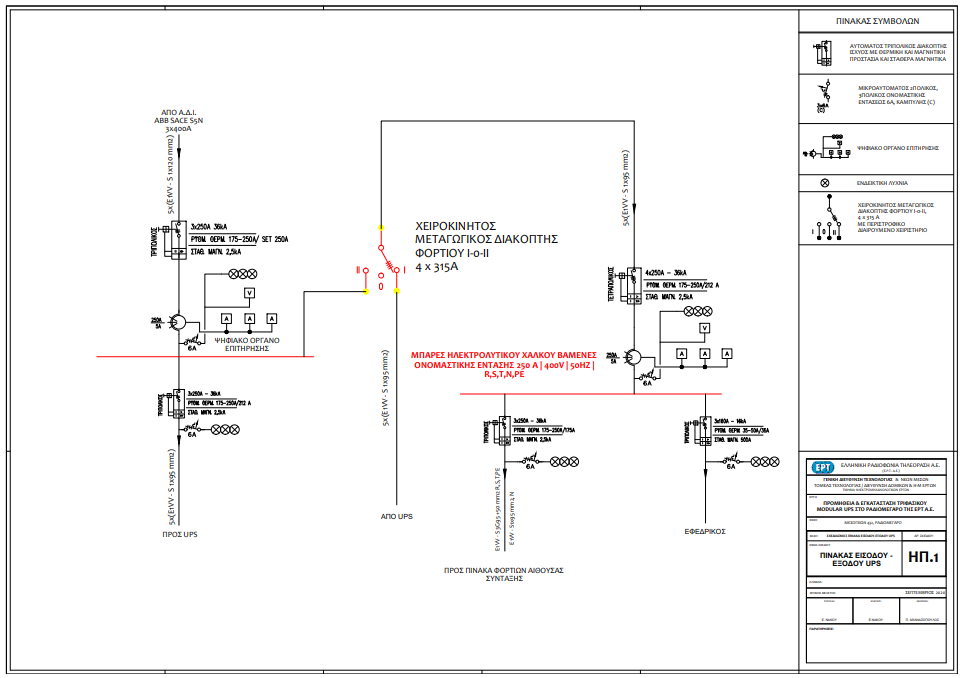 25. ΠΑΡΑΡΤΗΜΑ Ζ’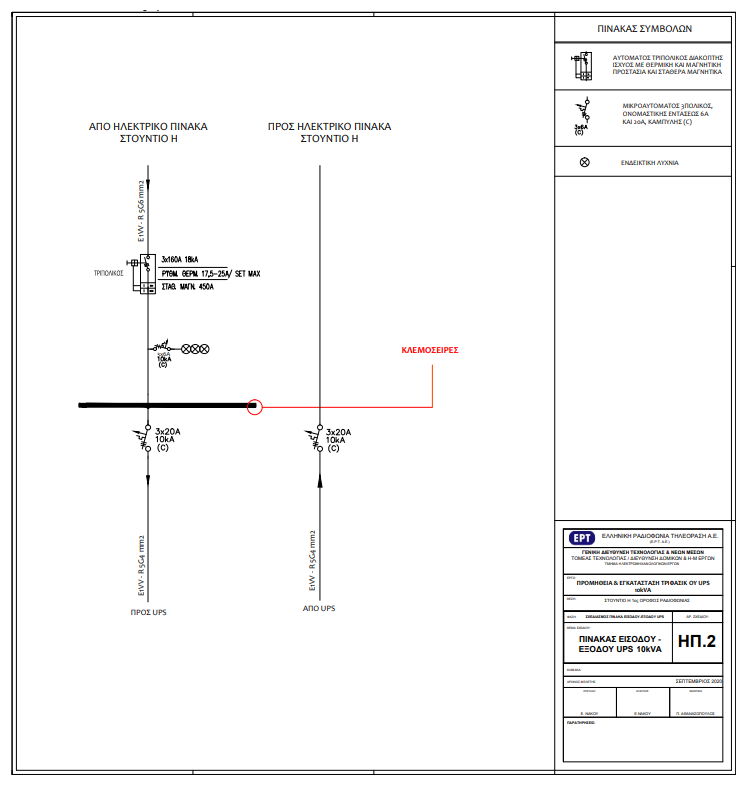 ΠΙΝΑΚΑΣ 1 (modular UPS)ΠΙΝΑΚΑΣ 1 (modular UPS)ΠΙΝΑΚΑΣ 1 (modular UPS)Α/ΑΠΕΡΙΓΡΑΦΗΠΟΣΟΤΗΤΑ1ΠΡΟΜΗΘΕΙΑ ΚΑΡΤΑΣ SNMP1 ΤΜΧ2ΠΡΟΜΗΘΕΙΑ ΚΑΜΠΙΝΑΣ RACK 1 ΤΜΧ3MODULES 20~ 25 kVA (όπως περιγράφονται στην παράγραφο 6)ΑΝΑΛΟΓΑ ΜΕ ΤΗΝ ΙΣΧΥ ΤΟΥ MODULE4ALARM (ΟΠΤΙΚΟΑΚΟΥΣΤΙΚΟ) ΕΞΩΤΕΡΙΚΑ ΤΟΥ ΧΩΡΟΥ ΕΓΚΑΤΑΣΤΑΣΗΣ ΤΟΥ UPS (ΡΥ01-03) & ΣΤΟΝ ΧΩΡΟ ΤΟΥ ΜΗΧΑΝΟΣΤΑΣΙΟΥ (ΥΠΟΓΕΙΟ ΚΤΙΡΙΟΥ Β)2 ΤΜΧ5ΠΙΝΑΚΑΣ ΕΙΣΟΔΟΥ ΕΞΟΔΟΥ UPS1 ΤΜΧ6ΠΙΝΑΚΑΣ ΣΥΣΣΩΡΕΥΤΩΝ1 ΤΜΧ7ΣΥΣΣΩΡΕΥΤΕΣ (είδος συσσωρευτών όπως περιγράφονται στην παράγραφο 9)ΘΑ ΠΡΟΚΥΨΕΙ ΚΑΤΟΠΙΝ ΥΠΟΛΟΓΙΣΜΟΥ ΤΟΥ ΕΚΑΣΤΟΤΕ ΟΙΚΟΝΟΜΙΚΟΥ ΦΟΡΕΑΠΙΝΑΚΑΣ 2 (Standalone UPS)ΠΙΝΑΚΑΣ 2 (Standalone UPS)ΠΙΝΑΚΑΣ 2 (Standalone UPS)Α/ΑΠΕΡΙΓΡΑΦΗΠΟΣΟΤΗΤΑ1ΠΡΟΜΗΘΕΙΑ ΚΑΡΤΑΣ SNMP1 ΤΜΧ2ΠΡΟΜΗΘΕΙΑ UPS STANDALONE TOWER ΙΣΧΥΟΣ 10kVA 1 ΤΜΧ3ΠΙΝΑΚΑΣ ΕΙΣΟΔΟΥ ΕΞΟΔΟΥ UPS1 ΤΜΧΠΙΝΑΚΑΣ 3 (Modular UPS)ΠΙΝΑΚΑΣ 3 (Modular UPS)ΠΙΝΑΚΑΣ 3 (Modular UPS)ΕΝΔΕΙΞΕΙΣ ΠΙΝΑΚΑ ΕΛΕΓΧΟΥΕΝΔΕΙΞΕΙΣ ΠΙΝΑΚΑ ΕΛΕΓΧΟΥΕΝΔΕΙΞΕΙΣ ΠΙΝΑΚΑ ΕΛΕΓΧΟΥΑ/ΑΜΕΓΕΘΟΣΕΙΔΟΣ1Τάση:Εισόδου (Φάση 1-2-3/Ουδέτερος)2Τάση:Γραμμής by-pass (Φάση 1-2-3/Ουδέτερος)3Τάση:Εξόδου (Φάση 1-2-3 / Ουδέτερος)4Τάση:Συσσωρευτών5Ρεύμα:Εξόδου (ανά φάση)6Ρεύμα:Φόρτισης / εκφόρτισης συσσωρευτών7Συχνότητα:Εισόδου8Συχνότητα:Εξόδου9ΣυσσωρευτέςΥπολειπόμενος χρόνος αυτονομίας (λεπτά)10Συσσωρευτές% χωρητικότητα11Έξοδος:Ενεργή ισχύς (kW) (Φάση 1-2-3/Ουδέτερος)12Έξοδος:Φαινόμενη ισχύς (kVA) (Φάση 1-2-3 / Ουδέτερος)13Έξοδος:Άεργος ισχύς (Kvar) (Φάση 1-2-3 / Ουδέτερος)14Έξοδος:% φορτίο (ανά φάση)ΠΙΝΑΚΑΣ 4 (Modular UPS)ΠΙΝΑΚΑΣ 4 (Modular UPS)ΠΙΝΑΚΑΣ 4 (Modular UPS)ΧΕΙΡΙΣΜΟΙ – ΣΥΝΑΓΕΡΜΟΙ ΠΙΝΑΚΑ ΕΛΕΓΧΟΥΧΕΙΡΙΣΜΟΙ – ΣΥΝΑΓΕΡΜΟΙ ΠΙΝΑΚΑ ΕΛΕΓΧΟΥΧΕΙΡΙΣΜΟΙ – ΣΥΝΑΓΕΡΜΟΙ ΠΙΝΑΚΑ ΕΛΕΓΧΟΥΑ/ΑΕΙΔΟΣΜΗΝΥΜΑ1Χειρισμοί:Ενεργοποίηση κανονικής λειτουργίας (normal mode)2Χειρισμοί:Έλεγχος συσσωρευτών3Χειρισμοί:Διαγραφή όλων των συναγερμών4Συναγερμοί:Απώλεια τάσης δικτύου ή τάση δικτύου εκτός ορίων5Συναγερμοί:Συστοιχία συσσωρευτών υπό εκφόρτιση6Συναγερμοί:Ανοιχτός διακόπτης συσσωρευτών7Συναγερμοί:Τάση Bypass εκτός ορίων8Συναγερμοί:Υπερφόρτωση εξόδου9Συναγερμοί:Βλάβη ανορθωτή10Συναγερμοί:Βλάβη μετατροπέα11Συναγερμοί:Βλάβη φορτιστή12Συναγερμοί:Βλάβη στη γραμμή bypass13Συναγερμοί:Σφάλμα στο κύκλωμα της συστοιχίας συσσωρευτών14Συναγερμοί:Τροφοδοσία φορτίων μέσω του Manual Bypass15Συναγερμοί:Μετατροπέας εκτός συγχρονισμού16Συναγερμοί:Γενικό alarm17Συναγερμοί:Υπερθέρμανση18Συναγερμοί:Βλάβη ανεμιστήρα (πρόβλημα αερισμού)19Συναγερμοί:Συστοιχία συσσωρευτών πλήρως εκφορτισμένη20Συναγερμοί:Αστοχία ολοκλήρωση ελέγχου συστοιχίας συσσωρευτών (battery test fault)ΠΙΝΑΚΑΣ 4 (Modular UPS)ΠΙΝΑΚΑΣ 4 (Modular UPS)ΠΙΝΑΚΑΣ 4 (Modular UPS)ΠΙΝΑΚΑΣ 4 (Modular UPS)ΔΕΔΟΜΕΝΑ ΣΥΣΤΗΜΑΤΟΣ120 ~ 125 kVA ΕΙΔΟΣMODULARΣΥΝΘΕΣΗon-line (διπλής μετατροπής ac-dc-ac)ΕΙΣΟΔΟΣΟνομαστική τάση εισόδου3x400/230V+NΕΙΣΟΔΟΣΕύρος τάσης≥  ± 15 %ΕΙΣΟΔΟΣΟνομαστική συχνότητα εισόδου50 ή 60 HzΕΙΣΟΔΟΣΑνοχή συχνότητας35–70 Hz (αυτόματη ανίχνευση)ΕΙΣΟΔΟΣΑρμονική παραμόρφωση ρεύματος THDi≤3% @ 100% πλήρες φορτίοΕΙΣΟΔΟΣΣυντελεστής ισχύος εισόδου0.99 @ 100% φορτίοΕΞΟΔΟΣΟνομαστική ισχύς20 ή 25 kW (ανάλογα με την ισχύ του module)ΕΞΟΔΟΣΟνομαστική τάση εξόδου3x380/220V+N, 3x400/230V+N, 3x415/240V+NΕΞΟΔΟΣρύθμιση τάσης εξόδου STATIC ≤ +/- 1 %ΕΞΟΔΟΣΣυντελεστής ισχύος εξόδου1 kVA=kWΕΞΟΔΟΣΑπόδοση (σε cosφ=1)100% ≥  96 / 75% ≥  96.1 / 50% ≥ 96.1 / 25% ≥95ΕΞΟΔΟΣΟνομαστική συχνότητα50 ή 60 HzΕΞΟΔΟΣπαραμόρφωση τάσης @ γραμμικό φορτίο< 2 % @ 100% φορτίουΕΞΟΔΟΣπαραμόρφωση τάσης @ μη-γραμμικό φορτίο< 3.5 % @ 100% φορτίουΕΞΟΔΟΣΣυντελεστής κορυφής (crest factor)3:_1ΕΞΟΔΟΣεύρος ανοχής συχνότητας εξόδουσε συγχρονισμό με παροχή: < ± 2%ΕΞΟΔΟΣεύρος ανοχής συχνότητας εξόδουεπιλέξιμη για λειτουργία bypass: < ± 4%ΕΞΟΔΟΣεύρος ανοχής συχνότητας εξόδουελεύθερη λειτουργία:  ± 0.1%ΕΞΟΔΟΣΚυματομορφή (BATTERY MODE)ΚΑΘΑΡΟ HMITONOΕΞΟΔΟΣΚυματομορφή (ON-LINE)ΚΑΘΑΡΟ HMITONOΕΞΟΔΟΣμη ισορροπία φορτίου ανά φάση100%ΕΞΟΔΟΣυπερφόρτωση inverter125% για 10 λεπτό και 150% για 60 δευτερόλεπταΕΞΟΔΟΣΧρόνος ΜεταγωγήςμηδενικόςΕΠΙΚΟΙΝΩΝΙΑLCD οθόνηΝΑΙΕΠΙΚΟΙΝΩΝΙΑΘύρα RS232, USBΝΑΙΕΠΙΚΟΙΝΩΝΙΑSNMP ΝΑΙΠΡΟΤΥΠΑΕΝ 62040-1, ΕΝ 62040-2√ΠΡΟΤΥΠΑCE√ΠΡΟΤΥΠΑΕΝ 62040-3: VFI-SS-111√ΠΡΟΤΥΠΑΗλεκτρομαγνητική συμβατότηταEMCΠΡΟΤΥΠΑΑΣΦΑΛΕΙΑEN 62040-1-1, EN 60950-1ΠΡΟΤΥΠΑISO 9001 [α) κατασκευάστρια εταιρεία, β) εταιρεία για την εμπορία & την τεχνική υποστήριξη ηλεκτρονικών συστημάτων]√ΠΡΟΤΥΠΑISO 14001 (κατασκευάστριας)√ ΓΕΝΙΚΑΒαθμός προστασίαςIP 20ΓΕΝΙΚΑΜικρός χρόνος επισκευής MTTRΝΑΙΓΕΝΙΚΑΘερμοκρασία περιβάλλοντος0 έως 40°CΓΕΝΙΚΑσε κατάσταση λειτουργίας0 έως 40°CΓΕΝΙΚΑΕπιτρεπόμενη σχετική υγρασία0 μέχρι 90 %ΓΕΝΙΚΑΜέγιστο υψόμετρο για πλήρη ισχύ1000 μέτραΓΕΝΙΚΑΑπόδοση (Efficiency Overall)≥ 95 % @ πλήρες φορτίοΓΕΝΙΚΑΑπόδοση (Efficiency - in eco mode) ≥ 98 %ΓΕΝΙΚΑΘόρυβος στο 1m φορτίο @ 100% του φορτίου≤ 68 dBΑΣΥΣΤΟΙΧΙΑ ΣΥΣΣΩΡΕΥΤΩΝΤεχνολογία συσσωρευτήVRLA ΣΥΣΤΟΙΧΙΑ ΣΥΣΣΩΡΕΥΤΩΝΚατηγορία συσσωρευτώνHigh performance κατά Eurobat GuideΣΥΣΤΟΙΧΙΑ ΣΥΣΣΩΡΕΥΤΩΝΚατασκευή των υλικών των συσσωρευτώνABS υλικά, αντιεκρηκτικά κατά UL924ΣΥΣΤΟΙΧΙΑ ΣΥΣΣΩΡΕΥΤΩΝΣυμμόρφωση με τα πρότυπαIEC 60896-21, IEC 60896-22ΣΥΣΤΟΙΧΙΑ ΣΥΣΣΩΡΕΥΤΩΝΠιστοποιήσεις κατασκευαστή ISO9001, ISO 14001ΣΥΣΤΟΙΧΙΑ ΣΥΣΣΩΡΕΥΤΩΝΣυντήρησηχωρίς συντήρησηΣΥΣΤΟΙΧΙΑ ΣΥΣΣΩΡΕΥΤΩΝΤοποθέτηση συστοιχίας συσσωρευτώνΣε μεταλλικό ανοιχτό ικρίωμα, σε δυο (2) κλάδους (αντισεισμικό)ΣΥΣΤΟΙΧΙΑ ΣΥΣΣΩΡΕΥΤΩΝΑυτονομία στο πλήρες φορτίο15 ΛΕΠΤΑ (με τάση τέλους εκφόρτισης τα 1,67 V)ΠΑΡΑΤΗΡΗΣΕΙΣμέγιστος χρόνος αποθήκευσης μπαταριών 6 μήνεςμέγιστος χρόνος αποθήκευσης μπαταριών 6 μήνεςΕΓΓΥΗΣΗμπαταρίες36 μήνες εμπεριέχονται και οι μπαταρίεςΕΓΓΥΗΣΗUPS36 μήνες εμπεριέχονται και οι μπαταρίεςΔεδομένα Συστήματος10 kVAΔεδομένα Συστήματος10 kVAΕίδοςTOWERΣύνθεσηon-line (διπλής μετατροπής ac-dc-ac)ΕΙΣΟΔΟΣΟνομαστική τάση εισόδου3x 380/220 V+N, 3x400/230V+N, 3x415/240V+NΕΙΣΟΔΟΣΕύρος τάσης-10 %, +15%ΕΙΣΟΔΟΣΟνομαστική συχνότητα εισόδου50 ή 60 HzΕΙΣΟΔΟΣΑνοχή συχνότητας45–65 Hz (αυτόματη ανίχνευση)ΕΙΣΟΔΟΣΑρμονική παραμόρφωση ρεύματος THDi< 4 % @ 100% στο πλήρες φορτίοΕΙΣΟΔΟΣΣυντελεστής ισχύος εισόδου0.98 @ 100% φορτίοΕΞΟΔΟΣΟνομαστική ισχύς≥ 9 kWΕΞΟΔΟΣΟνομαστική τάση εξόδου3x380/220V+N, 3x400/230V+N, 3x415/240V+NΕΞΟΔΟΣρύθμιση τάσης εξόδου STATIC≤ +/- 1 %ΕΞΟΔΟΣΣυντελεστής ισχύος εξόδου≥ 0.9ΕΞΟΔΟΣείδος εξόδουΚΛΕΜΕΝΣΕΞΟΔΟΣΟνομαστική συχνότητα50 ή 60 HzΕΞΟΔΟΣπαραμόρφωση τάσης @ γραμμικό φορτίο< 2 % @ 100% φορτίουΕΞΟΔΟΣπαραμόρφωση τάσης @ μη-γραμμικό φορτίο≤ 5  % @ 100% φορτίουΕΞΟΔΟΣΣυντελεστής κορυφής (crest factor)3:_1ΕΞΟΔΟΣεύρος ανοχής συχνότητας εξόδουσε συγχρονισμό με παροχή: < ± 2%ΕΞΟΔΟΣεύρος ανοχής συχνότητας εξόδουεπιλέξιμη για λειτουργία bypass: < ± 4%ΕΞΟΔΟΣεύρος ανοχής συχνότητας εξόδουελεύθερη λειτουργία:  ± 0.1%ΕΞΟΔΟΣΚυματομορφή (BATTERY MODE)ΚΑΘΑΡΟ HMITONOΕΞΟΔΟΣΚυματομορφή (ON-LINE)ΚΑΘΑΡΟ HMITONOΕΞΟΔΟΣμη ισορροπία φορτίου ανά φάση100%ΕΞΟΔΟΣΧρόνος ΜεταγωγήςμηδενικόςΛΕΙΤΟΥΡΓΙΕΣΜΙΚΡΟΕΛΕΓΚΤΗΈλεγχος τάσης, ρεύματος και συχνότητας σε κάθε βαθμίδα, έλεγχος ζωτικών παραμέτρων για το UPS, ελέγχει την κατάσταση του UPS, υπολογισμός του υπολειπόμενου χρόνου, αυτοδιάγνωση, self-test, προληπτική ανίχνευση σφαλμάτων, επικοινωνία με τον server μέσω SNMPΠΙΝΑΚΑΣ ΕΛΕΓΧΟΥλειτουργίεςενεργοποίηση UPS, απενεργοποίηση UPS, έναρξη battery test για τον έλεγχο της κατάστασης των μπαταριών, σίγαση ηχητικού συναγερμού, άμεση εκκίνηση UPS (cold start), RMS τιμή τάσης εισόδου, εκκίνηση μετατροπέα, παύση μετατροπέαΠΙΝΑΚΑΣ ΕΛΕΓΧΟΥΕνδείξεις Οθόνηςμετρήσεις (τάσης, ρεύματος και συχνότητας  για κάθε μονάδα του μηχανήματος), ειδοποιήσεις και  τρόπους λειτουργίας του UPS, την εκκίνηση του Μετατροπέα (Inverter start), την παύση Μετατροπέα (Inverter stop), στην οθόνη θα απεικονίζονται με γραφικά, η κατάσταση κάθε εσωτερικού λειτουργικού block,  η ροής ισχύος και το ποσοστό ισχύος εξόδου, όλα σε πραγματικό χρόνο. ΕΠΙΚΟΙΝΩΝΙΑLCD οθόνηΝΑΙΕΠΙΚΟΙΝΩΝΙΑΘύρα RS232, USBΝΑΙΕΠΙΚΟΙΝΩΝΙΑSNMP & trap sendingΝΑΙΠΡΟΤΥΠΑΕΝ 62040-1, ΕΝ 62040-2√ΠΡΟΤΥΠΑCE√ΠΡΟΤΥΠΑΕΝ 62040-3: VFI-SS-111√ΠΡΟΤΥΠΑΗλεκτρομαγνητική συμβατότηταEMCΠΡΟΤΥΠΑISO 9001 [α) κατασκευάστρια εταιρεία, β) εταιρεία για την εμπορία & την τεχνική υποστήριξη ηλεκτρονικών συστημάτων]√ΠΡΟΤΥΠΑISO 14001 (κατασκευάστριας)√ ΓΕΝΙΚΑΒαθμός προστασίαςIP 20ΓΕΝΙΚΑΘερμοκρασία περιβάλλοντοςΓΕΝΙΚΑ- λειτουργία0 έως 40°CΓΕΝΙΚΑΕπιτρεπόμενη σχετική υγρασία0 μέχρι 90 %ΓΕΝΙΚΑΜέγιστο υψόμετρο για πλήρη ισχύ1000 μέτραΓΕΝΙΚΑΑπόδοση (Efficiency Overall)> 93% @ πλήρες φορτίοΓΕΝΙΚΑΑπόδοση (Efficiency - in eco mode) ≥ 97 %ΣΥΣΤΟΙΧΙΑ ΣΥΣΣΩΡΕΥΤΩΝΤεχνολογία συσσωρευτήVRLA ή NiCd   ΣΥΣΤΟΙΧΙΑ ΣΥΣΣΩΡΕΥΤΩΝΚατηγορία συσσωρευτώνHigh performance κατά Eurobat GuideΣΥΣΤΟΙΧΙΑ ΣΥΣΣΩΡΕΥΤΩΝΚατασκευή των υλικών των συσσωρευτώνABS υλικά, αντιεκρηκτικά κατά UL924ΣΥΣΤΟΙΧΙΑ ΣΥΣΣΩΡΕΥΤΩΝΣυμμόρφωση με τα πρότυπαIEC 60896-21, IEC 60896-22ΣΥΣΤΟΙΧΙΑ ΣΥΣΣΩΡΕΥΤΩΝΠιστοποιήσεις κατασκευαστή ISO9001, ISO 14001ΣΥΣΤΟΙΧΙΑ ΣΥΣΣΩΡΕΥΤΩΝΣυντήρησηχωρίς συντήρησηΣΥΣΤΟΙΧΙΑ ΣΥΣΣΩΡΕΥΤΩΝΤοποθέτηση συστοιχίας συσσωρευτώνεντός καμπίνας UPSΣΥΣΤΟΙΧΙΑ ΣΥΣΣΩΡΕΥΤΩΝΑυτονομία στο πλήρες φορτίο5 ΛΕΠΤΑ (με τάση τέλους εκφόρτισης τα 1,67V)ΠΑΡΑΤΗΡΗΣΕΙΣμέγιστος χρόνος αποθήκευσης μπαταριών 6 μήνεςμέγιστος χρόνος αποθήκευσης μπαταριών 6 μήνεςΕΓΓΥΗΣΗμπαταρίες24 μήνες εμπεριέχονται και οι μπαταρίεςΕΓΓΥΗΣΗUPS24 μήνες εμπεριέχονται και οι μπαταρίεςΗ συντάξασαΕΛΕΝΗ ΝΑΚΟΥ
Ηλεκτρολόγος Μηχ.& Μηχ. Υπολ. ΕΜΠ, MSc ΕΜΠΠΙΝΑΚΑΣ ΣΥΜΜΟΡΦΩΣΗΣ ΠΙΝΑΚΑΣ ΣΥΜΜΟΡΦΩΣΗΣ ΠΙΝΑΚΑΣ ΣΥΜΜΟΡΦΩΣΗΣ ΠΙΝΑΚΑΣ ΣΥΜΜΟΡΦΩΣΗΣ ΠΙΝΑΚΑΣ ΣΥΜΜΟΡΦΩΣΗΣ ΠΙΝΑΚΑΣ ΣΥΜΜΟΡΦΩΣΗΣ ΔΕΔΟΜΕΝΑ ΣΥΣΤΗΜΑΤΟΣ120 ~ 125 kVA ΝΑΙ / ΟΧΙΕΙΔΟΣMODULARΝΑΙ / ΟΧΙΣΥΝΘΕΣΗon-line (διπλής μετατροπής ac-dc-ac)ΝΑΙ / ΟΧΙΕΙΣΟΔΟΣΟνομαστική τάση εισόδου3x400/230V+NΕΙΣΟΔΟΣΕύρος τάσης≥  ± 15 %ΕΙΣΟΔΟΣΟνομαστική συχνότητα εισόδου50 ή 60 HzΕΙΣΟΔΟΣΑνοχή συχνότητας35–70 Hz (αυτόματη ανίχνευση)ΕΙΣΟΔΟΣΑρμονική παραμόρφωση ρεύματος THDi≤3% @ 100% πλήρες φορτίοΕΙΣΟΔΟΣΣυντελεστής ισχύος εισόδου0.99 @ 100% φορτίοΕΞΟΔΟΣΟνομαστική ισχύς20 ή 25 kW (ανάλογα με την ισχύ του module)ΕΞΟΔΟΣΟνομαστική τάση εξόδου3x380/220V+N, 3x400/230V+N, 3x415/240V+NΕΞΟΔΟΣρύθμιση τάσης εξόδου STATIC ≤ +/- 1 %ΕΞΟΔΟΣΣυντελεστής ισχύος εξόδου1 kVA=kWΕΞΟΔΟΣΑπόδοση (σε cosφ=1)100% ≥  96 / 75% ≥  96.1 / 50% ≥ 96.1 / 25% ≥95ΕΞΟΔΟΣΟνομαστική συχνότητα50 ή 60 HzΕΞΟΔΟΣπαραμόρφωση τάσης @ γραμμικό φορτίο< 2 % @ 100% φορτίουΕΞΟΔΟΣπαραμόρφωση τάσης @ μη-γραμμικό φορτίο< 3.5 % @ 100% φορτίουΕΞΟΔΟΣΣυντελεστής κορυφής (crest factor)3:_1ΕΞΟΔΟΣεύρος ανοχής συχνότητας εξόδουσε συγχρονισμό με παροχή: < ± 2%ΕΞΟΔΟΣεύρος ανοχής συχνότητας εξόδουεπιλέξιμη για λειτουργία bypass: < ± 4%ΕΞΟΔΟΣεύρος ανοχής συχνότητας εξόδουελεύθερη λειτουργία:  ± 0.1%ΕΞΟΔΟΣΚυματομορφή (BATTERY MODE)ΚΑΘΑΡΟ HMITONOΕΞΟΔΟΣΚυματομορφή (ON-LINE)ΚΑΘΑΡΟ HMITONOΕΞΟΔΟΣμη ισορροπία φορτίου ανά φάση100%ΕΞΟΔΟΣυπερφόρτωση inverter125% για 10 λεπτό και 150% για 60 δευτερόλεπταΕΞΟΔΟΣΧρόνος ΜεταγωγήςμηδενικόςΕΠΙΚΟΙΝΩΝΙΑLCD οθόνηΝΑΙΕΠΙΚΟΙΝΩΝΙΑΘύρα RS232, USBΝΑΙΕΠΙΚΟΙΝΩΝΙΑSNMP ΝΑΙΠΡΟΤΥΠΑΕΝ 62040-1, ΕΝ 62040-2√ΠΡΟΤΥΠΑCE√ΠΡΟΤΥΠΑΕΝ 62040-3: VFI-SS-111√ΠΡΟΤΥΠΑΗλεκτρομαγνητική συμβατότηταEMCΠΡΟΤΥΠΑΑΣΦΑΛΕΙΑEN 62040-1-1, EN 60950-1ΠΡΟΤΥΠΑISO 9001 [α) κατασκευάστρια εταιρεία, β) εταιρεία για την εμπορία & την τεχνική υποστήριξη ηλεκτρονικών συστημάτων]√ΠΡΟΤΥΠΑISO 14001 (κατασκευάστριας)√ ΓΕΝΙΚΑΒαθμός προστασίαςIP 20ΓΕΝΙΚΑΜικρός χρόνος επισκευής MTTRΝΑΙΓΕΝΙΚΑΘερμοκρασία περιβάλλοντος0 έως 40°CΓΕΝΙΚΑσε κατάσταση λειτουργίας0 έως 40°CΓΕΝΙΚΑΕπιτρεπόμενη σχετική υγρασία0 μέχρι 90 %ΓΕΝΙΚΑΜέγιστο υψόμετρο για πλήρη ισχύ1000 μέτραΓΕΝΙΚΑΑπόδοση (Efficiency Overall)≥ 95 % @ πλήρες φορτίοΓΕΝΙΚΑΑπόδοση (Efficiency - in eco mode) ≥ 98 %ΓΕΝΙΚΑΘόρυβος στο 1m φορτίο @ 100% του φορτίου≤ 68 dBΑΕΝΔΕΙΞΕΙΣ ΠΙΝΑΚΑ ΕΛΕΓΧΟΥΤάση:Εισόδου (Φάση 1-2-3/Ουδέτερος)ΕΝΔΕΙΞΕΙΣ ΠΙΝΑΚΑ ΕΛΕΓΧΟΥΤάση:Γραμμής by-pass (Φάση 1-2-3/Ουδέτερος)ΕΝΔΕΙΞΕΙΣ ΠΙΝΑΚΑ ΕΛΕΓΧΟΥΤάση:Εξόδου (Φάση 1-2-3 / Ουδέτερος)ΕΝΔΕΙΞΕΙΣ ΠΙΝΑΚΑ ΕΛΕΓΧΟΥΤάση:ΣυσσωρευτώνΕΝΔΕΙΞΕΙΣ ΠΙΝΑΚΑ ΕΛΕΓΧΟΥΡεύμα:Εξόδου (ανά φάση)ΕΝΔΕΙΞΕΙΣ ΠΙΝΑΚΑ ΕΛΕΓΧΟΥΡεύμα:Φόρτισης / εκφόρτισης συσσωρευτώνΕΝΔΕΙΞΕΙΣ ΠΙΝΑΚΑ ΕΛΕΓΧΟΥΣυχνότητα:ΕισόδουΕΝΔΕΙΞΕΙΣ ΠΙΝΑΚΑ ΕΛΕΓΧΟΥΣυχνότητα:ΕξόδουΕΝΔΕΙΞΕΙΣ ΠΙΝΑΚΑ ΕΛΕΓΧΟΥΣυσσωρευτέςΥπολειπόμενος χρόνος αυτονομίας (λεπτά)ΕΝΔΕΙΞΕΙΣ ΠΙΝΑΚΑ ΕΛΕΓΧΟΥΣυσσωρευτές% χωρητικότηταΕΝΔΕΙΞΕΙΣ ΠΙΝΑΚΑ ΕΛΕΓΧΟΥΈξοδος:Ενεργή ισχύς (kW) (Φάση 1-2-3/Ουδέτερος)ΕΝΔΕΙΞΕΙΣ ΠΙΝΑΚΑ ΕΛΕΓΧΟΥΈξοδος:Φαινόμενη ισχύς (kVA) (Φάση 1-2-3 / Ουδέτερος)ΕΝΔΕΙΞΕΙΣ ΠΙΝΑΚΑ ΕΛΕΓΧΟΥΈξοδος:Άεργος ισχύς (Kvar) (Φάση 1-2-3 / Ουδέτερος)ΕΝΔΕΙΞΕΙΣ ΠΙΝΑΚΑ ΕΛΕΓΧΟΥΈξοδος:% φορτίο (ανά φάση)ΧΕΙΡΙΣΜΟΙ – ΣΥΝΑΓΕΡΜΟΙ ΠΙΝΑΚΑ ΕΛΕΓΧΟΥΧειρισμοί:Ενεργοποίηση κανονικής λειτουργίας (normal mode)ΧΕΙΡΙΣΜΟΙ – ΣΥΝΑΓΕΡΜΟΙ ΠΙΝΑΚΑ ΕΛΕΓΧΟΥΧειρισμοί:Έλεγχος συσσωρευτώνΧΕΙΡΙΣΜΟΙ – ΣΥΝΑΓΕΡΜΟΙ ΠΙΝΑΚΑ ΕΛΕΓΧΟΥΧειρισμοί:Διαγραφή όλων των συναγερμώνΧΕΙΡΙΣΜΟΙ – ΣΥΝΑΓΕΡΜΟΙ ΠΙΝΑΚΑ ΕΛΕΓΧΟΥΣυναγερμοί:Απώλεια τάσης δικτύου ή τάση δικτύου εκτός ορίωνΧΕΙΡΙΣΜΟΙ – ΣΥΝΑΓΕΡΜΟΙ ΠΙΝΑΚΑ ΕΛΕΓΧΟΥΣυναγερμοί:Συστοιχία συσσωρευτών υπό εκφόρτισηΧΕΙΡΙΣΜΟΙ – ΣΥΝΑΓΕΡΜΟΙ ΠΙΝΑΚΑ ΕΛΕΓΧΟΥΣυναγερμοί:Ανοιχτός διακόπτης συσσωρευτώνΧΕΙΡΙΣΜΟΙ – ΣΥΝΑΓΕΡΜΟΙ ΠΙΝΑΚΑ ΕΛΕΓΧΟΥΣυναγερμοί:Τάση Bypass εκτός ορίωνΧΕΙΡΙΣΜΟΙ – ΣΥΝΑΓΕΡΜΟΙ ΠΙΝΑΚΑ ΕΛΕΓΧΟΥΣυναγερμοί:Υπερφόρτωση εξόδουΧΕΙΡΙΣΜΟΙ – ΣΥΝΑΓΕΡΜΟΙ ΠΙΝΑΚΑ ΕΛΕΓΧΟΥΣυναγερμοί:Βλάβη ανορθωτήΧΕΙΡΙΣΜΟΙ – ΣΥΝΑΓΕΡΜΟΙ ΠΙΝΑΚΑ ΕΛΕΓΧΟΥΣυναγερμοί:Βλάβη μετατροπέαΧΕΙΡΙΣΜΟΙ – ΣΥΝΑΓΕΡΜΟΙ ΠΙΝΑΚΑ ΕΛΕΓΧΟΥΣυναγερμοί:Βλάβη φορτιστήΧΕΙΡΙΣΜΟΙ – ΣΥΝΑΓΕΡΜΟΙ ΠΙΝΑΚΑ ΕΛΕΓΧΟΥΣυναγερμοί:Βλάβη στη γραμμή bypassΧΕΙΡΙΣΜΟΙ – ΣΥΝΑΓΕΡΜΟΙ ΠΙΝΑΚΑ ΕΛΕΓΧΟΥΣυναγερμοί:Σφάλμα στο κύκλωμα της συστοιχίας συσσωρευτώνΧΕΙΡΙΣΜΟΙ – ΣΥΝΑΓΕΡΜΟΙ ΠΙΝΑΚΑ ΕΛΕΓΧΟΥΣυναγερμοί:Τροφοδοσία φορτίων μέσω του Manual BypassΧΕΙΡΙΣΜΟΙ – ΣΥΝΑΓΕΡΜΟΙ ΠΙΝΑΚΑ ΕΛΕΓΧΟΥΣυναγερμοί:Μετατροπέας εκτός συγχρονισμούΧΕΙΡΙΣΜΟΙ – ΣΥΝΑΓΕΡΜΟΙ ΠΙΝΑΚΑ ΕΛΕΓΧΟΥΣυναγερμοί:Γενικό alarmΧΕΙΡΙΣΜΟΙ – ΣΥΝΑΓΕΡΜΟΙ ΠΙΝΑΚΑ ΕΛΕΓΧΟΥΣυναγερμοί:ΥπερθέρμανσηΧΕΙΡΙΣΜΟΙ – ΣΥΝΑΓΕΡΜΟΙ ΠΙΝΑΚΑ ΕΛΕΓΧΟΥΣυναγερμοί:Βλάβη ανεμιστήρα (πρόβλημα αερισμού)ΧΕΙΡΙΣΜΟΙ – ΣΥΝΑΓΕΡΜΟΙ ΠΙΝΑΚΑ ΕΛΕΓΧΟΥΣυναγερμοί:Συστοιχία συσσωρευτών πλήρως εκφορτισμένηΧΕΙΡΙΣΜΟΙ – ΣΥΝΑΓΕΡΜΟΙ ΠΙΝΑΚΑ ΕΛΕΓΧΟΥΣυναγερμοί:Αστοχία ολοκλήρωση ελέγχου συστοιχίας συσσωρευτών (battery test fault)ΣΥΣΤΟΙΧΙΑ ΣΥΣΣΩΡΕΥΤΩΝΤεχνολογία συσσωρευτήVRLA ΣΥΣΤΟΙΧΙΑ ΣΥΣΣΩΡΕΥΤΩΝΚατηγορία συσσωρευτώνHigh performance κατά Eurobat GuideΣΥΣΤΟΙΧΙΑ ΣΥΣΣΩΡΕΥΤΩΝΚατασκευή των υλικών των συσσωρευτώνABS υλικά, αντιεκρηκτικά κατά UL924ΣΥΣΤΟΙΧΙΑ ΣΥΣΣΩΡΕΥΤΩΝΣυμμόρφωση με τα πρότυπαIEC 60896-21, IEC 60896-22ΣΥΣΤΟΙΧΙΑ ΣΥΣΣΩΡΕΥΤΩΝΠιστοποιήσεις κατασκευαστή ISO9001, ISO 14001ΣΥΣΤΟΙΧΙΑ ΣΥΣΣΩΡΕΥΤΩΝΣυντήρησηχωρίς συντήρησηΣΥΣΤΟΙΧΙΑ ΣΥΣΣΩΡΕΥΤΩΝΤοποθέτηση συστοιχίας συσσωρευτώνΣε μεταλλικό ανοιχτό ικρίωμα, σε δυο (2) κλάδους (αντισεισμικό)ΣΥΣΤΟΙΧΙΑ ΣΥΣΣΩΡΕΥΤΩΝΑυτονομία στο πλήρες φορτίο15 ΛΕΠΤΑ για την ισχύ των 120 - 125 kVA (με τάση τέλους εκφόρτισης τα 1,67 V)ΠΑΡΑΤΗΡΗΣΕΙΣμέγιστος χρόνος αποθήκευσης μπαταριών 6 μήνεςμέγιστος χρόνος αποθήκευσης μπαταριών 6 μήνεςΕΓΓΥΗΣΗμπαταρίες36 μήνες εμπεριέχονται και οι μπαταρίεςΕΓΓΥΗΣΗUPS36 μήνες εμπεριέχονται και οι μπαταρίεςΠΙΝΑΚΑΣ ΣΥΜΜΟΡΦΩΣΗΣ ΠΙΝΑΚΑΣ ΣΥΜΜΟΡΦΩΣΗΣ ΠΙΝΑΚΑΣ ΣΥΜΜΟΡΦΩΣΗΣ ΠΙΝΑΚΑΣ ΣΥΜΜΟΡΦΩΣΗΣ ΠΙΝΑΚΑΣ ΣΥΜΜΟΡΦΩΣΗΣ ΠΙΝΑΚΑΣ ΣΥΜΜΟΡΦΩΣΗΣ ΔΕΔΟΜΕΝΑ ΣΥΣΤΗΜΑΤΟΣ10 kVA ΝΑΙ / ΟΧΙΕΙΔΟΣStandalone towerΝΑΙ / ΟΧΙΣΥΝΘΕΣΗon-line (διπλής μετατροπής ac-dc-ac)ΝΑΙ / ΟΧΙΕΙΣΟΔΟΣΟνομαστική τάση εισόδου3 x 380/220 V+N, 3x400/230V+N, 3x415/240V+NΕΙΣΟΔΟΣΕύρος τάσης-10 %, +15%ΕΙΣΟΔΟΣΟνομαστική συχνότητα εισόδου50 ή 60 HzΕΙΣΟΔΟΣΑνοχή συχνότητας45–65 Hz (αυτόματη ανίχνευση)ΕΙΣΟΔΟΣΑρμονική παραμόρφωση ρεύματος THDi< 4 % @ 100% στο πλήρες φορτίοΕΙΣΟΔΟΣΣυντελεστής ισχύος εισόδου0.98 @ 100% φορτίοΕΞΟΔΟΣΟνομαστική ισχύς≥ 9 kWΕΞΟΔΟΣΟνομαστική τάση εξόδου3x380/220V+N, 3x400/230V+N, 3x415/240V+NΕΞΟΔΟΣρύθμιση τάσης εξόδου STATIC≤ +/- 1 %ΕΞΟΔΟΣΣυντελεστής ισχύος εξόδου≥ 0.9ΕΞΟΔΟΣείδος εξόδουΚΛΕΜΕΝΣΕΞΟΔΟΣΟνομαστική συχνότητα50 ή 60 HzΕΞΟΔΟΣπαραμόρφωση τάσης @ γραμμικό φορτίο< 2 % @ 100% φορτίουΕΞΟΔΟΣπαραμόρφωση τάσης @ μη-γραμμικό φορτίο≤ 5  % @ 100% φορτίουΕΞΟΔΟΣΣυντελεστής κορυφής (crest factor)3:_1ΕΞΟΔΟΣεύρος ανοχής συχνότητας εξόδουσε συγχρονισμό με παροχή: < ± 2%ΕΞΟΔΟΣεύρος ανοχής συχνότητας εξόδουεπιλέξιμη για λειτουργία bypass: < ± 4%ΕΞΟΔΟΣεύρος ανοχής συχνότητας εξόδουελεύθερη λειτουργία:  ± 0.1%ΕΞΟΔΟΣΚυματομορφή (BATTERY MODE)ΚΑΘΑΡΟ HMITONOΕΞΟΔΟΣΚυματομορφή (ON-LINE)ΚΑΘΑΡΟ HMITONOΕΞΟΔΟΣμη ισορροπία φορτίου ανά φάση100%ΕΞΟΔΟΣΧρόνος ΜεταγωγήςμηδενικόςΕΞΟΔΟΣΟνομαστική ισχύς≥ 9 kWΛΕΙΤΟΥΡΓΙΕΣΜΙΚΡΟΕΛΕΓΚΤΗΈλεγχος τάσης, ρεύματος και συχνότητας σε κάθε βαθμίδα, έλεγχος ζωτικών παραμέτρων για το UPS, ελέγχει την κατάσταση του UPS, υπολογισμός του υπολειπόμενου χρόνου, αυτοδιάγνωση, self-test, προληπτική ανίχνευση σφαλμάτων, επικοινωνία με τον server μέσω SNMPΠΙΝΑΚΑΣ ΕΛΕΓΧΟΥλειτουργίεςενεργοποίηση UPS, απενεργοποίηση UPS, έναρξη battery test για τον έλεγχο της κατάστασης των μπαταριών, σίγαση ηχητικού συναγερμού, άμεση εκκίνηση UPS (cold start), RMS τιμή τάσης εισόδου, εκκίνηση μετατροπέα, παύση μετατροπέαΠΙΝΑΚΑΣ ΕΛΕΓΧΟΥΕνδείξεις Οθόνηςμετρήσεις (τάσης, ρεύματος και συχνότητας  για κάθε μονάδα του μηχανήματος), ειδοποιήσεις και  τρόπους λειτουργίας του UPS, την εκκίνηση του Μετατροπέα (Inverter start), την παύση Μετατροπέα (Inverter stop), στην οθόνη θα απεικονίζονται με γραφικά, η κατάσταση κάθε εσωτερικού λειτουργικού block,  η ροής ισχύος και το ποσοστό ισχύος εξόδου, όλα σε πραγματικό χρόνο. ΕΠΙΚΟΙΝΩΝΙΑLCD οθόνηΝΑΙΕΠΙΚΟΙΝΩΝΙΑΘύρα RS232, USBΝΑΙΕΠΙΚΟΙΝΩΝΙΑSNMP & trap sendingΝΑΙΠΡΟΤΥΠΑΕΝ 62040-1, ΕΝ 62040-2√ΠΡΟΤΥΠΑCE√ΠΡΟΤΥΠΑΕΝ 62040-3: VFI-SS-111√ΠΡΟΤΥΠΑΗλεκτρομαγνητική συμβατότηταEMCΠΡΟΤΥΠΑISO 9001 [α) κατασκευάστρια εταιρεία, β) εταιρεία για την εμπορία & την τεχνική υποστήριξη ηλεκτρονικών συστημάτων]√ΠΡΟΤΥΠΑISO 14001 (κατασκευάστριας)√ ΓΕΝΙΚΑΒαθμός προστασίαςIP 20ΓΕΝΙΚΑΘερμοκρασία περιβάλλοντος- λειτουργία0 έως 40°CΓΕΝΙΚΑΘερμοκρασία περιβάλλοντος- λειτουργία0 έως 40°CΓΕΝΙΚΑΕπιτρεπόμενη σχετική υγρασία0 μέχρι 90 %ΓΕΝΙΚΑΜέγιστο υψόμετρο για πλήρη ισχύ1000 μέτραΓΕΝΙΚΑΑπόδοση (Efficiency Overall)> 93% @ πλήρες φορτίοΓΕΝΙΚΑΑπόδοση (Efficiency - in eco mode) ≥ 97 %ΣΥΣΤΟΙΧΙΑ ΜΠΑΤΑΡΙΩΝΤεχνολογία συσσωρευτήNiCd ή VRLAΣΥΣΤΟΙΧΙΑ ΜΠΑΤΑΡΙΩΝΚατηγορία συσσωρευτώνHigh performance κατά Eurobat GuideΣΥΣΤΟΙΧΙΑ ΜΠΑΤΑΡΙΩΝΚατασκευή των υλικών των συσσωρευτώνABS υλικά, αντιεκρηκτικά κατά UL924ΣΥΣΤΟΙΧΙΑ ΜΠΑΤΑΡΙΩΝΣυμμόρφωση με τα πρότυπαIEC 60896-21, IEC 60896-22ΣΥΣΤΟΙΧΙΑ ΜΠΑΤΑΡΙΩΝΠιστοποιήσεις κατασκευαστή ISO9001, ISO 14001ΣΥΣΤΟΙΧΙΑ ΜΠΑΤΑΡΙΩΝΣυντήρησηχωρίς συντήρησηΣΥΣΤΟΙΧΙΑ ΜΠΑΤΑΡΙΩΝΤοποθέτηση συστοιχίας συσσωρευτώνεντός καμπίνας UPSΣΥΣΤΟΙΧΙΑ ΜΠΑΤΑΡΙΩΝΑυτονομία στο πλήρες φορτίο5 ΛΕΠΤΑ (με τάση τέλους εκφόρτισης τα 1,67V)ΠΑΡΑΤΗΡΗΣΕΙΣμέγιστος χρόνος αποθήκευσης μπαταριών 6 μήνεςμέγιστος χρόνος αποθήκευσης μπαταριών 6 μήνεςΕΓΓΥΗΣΗΜΠΑΤΑΡΙΕΣ24 μήνες εμπεριέχονται και οι μπαταρίεςΕΓΓΥΗΣΗUPS24 μήνες εμπεριέχονται και οι μπαταρίεςΠΙΝΑΚΑΣ ΣΥΜΜΟΡΦΩΣΗΣ ΠΙΝΑΚΑΣ ΣΥΜΜΟΡΦΩΣΗΣ ΠΙΝΑΚΑΣ ΣΥΜΜΟΡΦΩΣΗΣ ΠΙΝΑΚΑΣ ΣΥΜΜΟΡΦΩΣΗΣ ΠΙΝΑΚΑΣ ΣΥΜΜΟΡΦΩΣΗΣ ΠΙΝΑΚΑΣ ΣΥΜΜΟΡΦΩΣΗΣ ΔΕΔΟΜΕΝΑ ΣΥΣΤΗΜΑΤΟΣ120 ~ 125 kVA ΠΑΡΑΠΟΜΠΗΕΙΔΟΣMODULARΠΑΡΑΠΟΜΠΗΣΥΝΘΕΣΗon-line (διπλής μετατροπής ac-dc-ac)ΠΑΡΑΠΟΜΠΗΕΙΣΟΔΟΣΟνομαστική τάση εισόδου3x400/230V+NΕΙΣΟΔΟΣΕύρος τάσης≥  ± 15 %ΕΙΣΟΔΟΣΟνομαστική συχνότητα εισόδου50 ή 60 HzΕΙΣΟΔΟΣΑνοχή συχνότητας35–70 Hz (αυτόματη ανίχνευση)ΕΙΣΟΔΟΣΑρμονική παραμόρφωση ρεύματος THDi≤3% @ 100% πλήρες φορτίοΕΙΣΟΔΟΣΣυντελεστής ισχύος εισόδου0.99 @ 100% φορτίοΕΞΟΔΟΣΟνομαστική ισχύς20 ή 25 kW (ανάλογα με την ισχύ του module)ΕΞΟΔΟΣΟνομαστική τάση εξόδου3x380/220V+N, 3x400/230V+N, 3x415/240V+NΕΞΟΔΟΣρύθμιση τάσης εξόδου STATIC ≤ +/- 1 %ΕΞΟΔΟΣΣυντελεστής ισχύος εξόδου1 kVA=kWΕΞΟΔΟΣΑπόδοση (σε cosφ=1)100% ≥  96 / 75% ≥  96.1 / 50% ≥ 96.1 / 25% ≥95ΕΞΟΔΟΣΟνομαστική συχνότητα50 ή 60 HzΕΞΟΔΟΣπαραμόρφωση τάσης @ γραμμικό φορτίο< 2 % @ 100% φορτίουΕΞΟΔΟΣπαραμόρφωση τάσης @ μη-γραμμικό φορτίο< 3.5 % @ 100% φορτίουΕΞΟΔΟΣΣυντελεστής κορυφής (crest factor)3:_1ΕΞΟΔΟΣεύρος ανοχής συχνότητας εξόδουσε συγχρονισμό με παροχή: < ± 2%ΕΞΟΔΟΣεύρος ανοχής συχνότητας εξόδουεπιλέξιμη για λειτουργία bypass: < ± 4%ΕΞΟΔΟΣεύρος ανοχής συχνότητας εξόδουελεύθερη λειτουργία:  ± 0.1%ΕΞΟΔΟΣΚυματομορφή (BATTERY MODE)ΚΑΘΑΡΟ HMITONOΕΞΟΔΟΣΚυματομορφή (ON-LINE)ΚΑΘΑΡΟ HMITONOΕΞΟΔΟΣμη ισορροπία φορτίου ανά φάση100%ΕΞΟΔΟΣυπερφόρτωση inverter125% για 10 λεπτό και 150% για 60 δευτερόλεπταΕΞΟΔΟΣΧρόνος ΜεταγωγήςμηδενικόςΕΠΙΚΟΙΝΩΝΙΑLCD οθόνηΝΑΙΕΠΙΚΟΙΝΩΝΙΑΘύρα RS232, USBΝΑΙΕΠΙΚΟΙΝΩΝΙΑSNMP ΝΑΙΠΡΟΤΥΠΑΕΝ 62040-1, ΕΝ 62040-2√ΠΡΟΤΥΠΑCE√ΠΡΟΤΥΠΑΕΝ 62040-3: VFI-SS-111√ΠΡΟΤΥΠΑΗλεκτρομαγνητική συμβατότηταEMCΠΡΟΤΥΠΑΑΣΦΑΛΕΙΑEN 62040-1-1, EN 60950-1ΠΡΟΤΥΠΑISO 9001 [α) κατασκευάστρια εταιρεία, β) εταιρεία για την εμπορία & την τεχνική υποστήριξη ηλεκτρονικών συστημάτων]√ΠΡΟΤΥΠΑISO 14001 (κατασκευάστριας)√ ΓΕΝΙΚΑΒαθμός προστασίαςIP 20ΓΕΝΙΚΑΜικρός χρόνος επισκευής MTTRΝΑΙΓΕΝΙΚΑΘερμοκρασία περιβάλλοντος0 έως 40°CΓΕΝΙΚΑσε κατάσταση λειτουργίας0 έως 40°CΓΕΝΙΚΑΕπιτρεπόμενη σχετική υγρασία0 μέχρι 90 %ΓΕΝΙΚΑΜέγιστο υψόμετρο για πλήρη ισχύ1000 μέτραΓΕΝΙΚΑΑπόδοση (Efficiency Overall)≥ 95 % @ πλήρες φορτίοΓΕΝΙΚΑΑπόδοση (Efficiency - in eco mode) ≥ 98 %ΓΕΝΙΚΑΘόρυβος στο 1m φορτίο @ 100% του φορτίου≤ 68 dBΑΕΝΔΕΙΞΕΙΣ ΠΙΝΑΚΑ ΕΛΕΓΧΟΥΤάση:Εισόδου (Φάση 1-2-3/Ουδέτερος)ΕΝΔΕΙΞΕΙΣ ΠΙΝΑΚΑ ΕΛΕΓΧΟΥΤάση:Γραμμής by-pass (Φάση 1-2-3/Ουδέτερος)ΕΝΔΕΙΞΕΙΣ ΠΙΝΑΚΑ ΕΛΕΓΧΟΥΤάση:Εξόδου (Φάση 1-2-3 / Ουδέτερος)ΕΝΔΕΙΞΕΙΣ ΠΙΝΑΚΑ ΕΛΕΓΧΟΥΤάση:ΣυσσωρευτώνΕΝΔΕΙΞΕΙΣ ΠΙΝΑΚΑ ΕΛΕΓΧΟΥΡεύμα:Εξόδου (ανά φάση)ΕΝΔΕΙΞΕΙΣ ΠΙΝΑΚΑ ΕΛΕΓΧΟΥΡεύμα:Φόρτισης / εκφόρτισης συσσωρευτώνΕΝΔΕΙΞΕΙΣ ΠΙΝΑΚΑ ΕΛΕΓΧΟΥΣυχνότητα:ΕισόδουΕΝΔΕΙΞΕΙΣ ΠΙΝΑΚΑ ΕΛΕΓΧΟΥΣυχνότητα:ΕξόδουΕΝΔΕΙΞΕΙΣ ΠΙΝΑΚΑ ΕΛΕΓΧΟΥΣυσσωρευτέςΥπολειπόμενος χρόνος αυτονομίας (λεπτά)ΕΝΔΕΙΞΕΙΣ ΠΙΝΑΚΑ ΕΛΕΓΧΟΥΣυσσωρευτές% χωρητικότηταΕΝΔΕΙΞΕΙΣ ΠΙΝΑΚΑ ΕΛΕΓΧΟΥΈξοδος:Ενεργή ισχύς (kW) (Φάση 1-2-3/Ουδέτερος)ΕΝΔΕΙΞΕΙΣ ΠΙΝΑΚΑ ΕΛΕΓΧΟΥΈξοδος:Φαινόμενη ισχύς (kVA) (Φάση 1-2-3 / Ουδέτερος)ΕΝΔΕΙΞΕΙΣ ΠΙΝΑΚΑ ΕΛΕΓΧΟΥΈξοδος:Άεργος ισχύς (Kvar) (Φάση 1-2-3 / Ουδέτερος)ΕΝΔΕΙΞΕΙΣ ΠΙΝΑΚΑ ΕΛΕΓΧΟΥΈξοδος:% φορτίο (ανά φάση)ΧΕΙΡΙΣΜΟΙ – ΣΥΝΑΓΕΡΜΟΙ ΠΙΝΑΚΑ ΕΛΕΓΧΟΥΧειρισμοί:Ενεργοποίηση κανονικής λειτουργίας (normal mode)ΧΕΙΡΙΣΜΟΙ – ΣΥΝΑΓΕΡΜΟΙ ΠΙΝΑΚΑ ΕΛΕΓΧΟΥΧειρισμοί:Έλεγχος συσσωρευτώνΧΕΙΡΙΣΜΟΙ – ΣΥΝΑΓΕΡΜΟΙ ΠΙΝΑΚΑ ΕΛΕΓΧΟΥΧειρισμοί:Διαγραφή όλων των συναγερμώνΧΕΙΡΙΣΜΟΙ – ΣΥΝΑΓΕΡΜΟΙ ΠΙΝΑΚΑ ΕΛΕΓΧΟΥΣυναγερμοί:Απώλεια τάσης δικτύου ή τάση δικτύου εκτός ορίωνΧΕΙΡΙΣΜΟΙ – ΣΥΝΑΓΕΡΜΟΙ ΠΙΝΑΚΑ ΕΛΕΓΧΟΥΣυναγερμοί:Συστοιχία συσσωρευτών υπό εκφόρτισηΧΕΙΡΙΣΜΟΙ – ΣΥΝΑΓΕΡΜΟΙ ΠΙΝΑΚΑ ΕΛΕΓΧΟΥΣυναγερμοί:Ανοιχτός διακόπτης συσσωρευτώνΧΕΙΡΙΣΜΟΙ – ΣΥΝΑΓΕΡΜΟΙ ΠΙΝΑΚΑ ΕΛΕΓΧΟΥΣυναγερμοί:Τάση Bypass εκτός ορίωνΧΕΙΡΙΣΜΟΙ – ΣΥΝΑΓΕΡΜΟΙ ΠΙΝΑΚΑ ΕΛΕΓΧΟΥΣυναγερμοί:Υπερφόρτωση εξόδουΧΕΙΡΙΣΜΟΙ – ΣΥΝΑΓΕΡΜΟΙ ΠΙΝΑΚΑ ΕΛΕΓΧΟΥΣυναγερμοί:Βλάβη ανορθωτήΧΕΙΡΙΣΜΟΙ – ΣΥΝΑΓΕΡΜΟΙ ΠΙΝΑΚΑ ΕΛΕΓΧΟΥΣυναγερμοί:Βλάβη μετατροπέαΧΕΙΡΙΣΜΟΙ – ΣΥΝΑΓΕΡΜΟΙ ΠΙΝΑΚΑ ΕΛΕΓΧΟΥΣυναγερμοί:Βλάβη φορτιστήΧΕΙΡΙΣΜΟΙ – ΣΥΝΑΓΕΡΜΟΙ ΠΙΝΑΚΑ ΕΛΕΓΧΟΥΣυναγερμοί:Βλάβη στη γραμμή bypassΧΕΙΡΙΣΜΟΙ – ΣΥΝΑΓΕΡΜΟΙ ΠΙΝΑΚΑ ΕΛΕΓΧΟΥΣυναγερμοί:Σφάλμα στο κύκλωμα της συστοιχίας συσσωρευτώνΧΕΙΡΙΣΜΟΙ – ΣΥΝΑΓΕΡΜΟΙ ΠΙΝΑΚΑ ΕΛΕΓΧΟΥΣυναγερμοί:Τροφοδοσία φορτίων μέσω του Manual BypassΧΕΙΡΙΣΜΟΙ – ΣΥΝΑΓΕΡΜΟΙ ΠΙΝΑΚΑ ΕΛΕΓΧΟΥΣυναγερμοί:Μετατροπέας εκτός συγχρονισμούΧΕΙΡΙΣΜΟΙ – ΣΥΝΑΓΕΡΜΟΙ ΠΙΝΑΚΑ ΕΛΕΓΧΟΥΣυναγερμοί:Γενικό alarmΧΕΙΡΙΣΜΟΙ – ΣΥΝΑΓΕΡΜΟΙ ΠΙΝΑΚΑ ΕΛΕΓΧΟΥΣυναγερμοί:ΥπερθέρμανσηΧΕΙΡΙΣΜΟΙ – ΣΥΝΑΓΕΡΜΟΙ ΠΙΝΑΚΑ ΕΛΕΓΧΟΥΣυναγερμοί:Βλάβη ανεμιστήρα (πρόβλημα αερισμού)ΧΕΙΡΙΣΜΟΙ – ΣΥΝΑΓΕΡΜΟΙ ΠΙΝΑΚΑ ΕΛΕΓΧΟΥΣυναγερμοί:Συστοιχία συσσωρευτών πλήρως εκφορτισμένηΧΕΙΡΙΣΜΟΙ – ΣΥΝΑΓΕΡΜΟΙ ΠΙΝΑΚΑ ΕΛΕΓΧΟΥΣυναγερμοί:Αστοχία ολοκλήρωση ελέγχου συστοιχίας συσσωρευτών (battery test fault)ΣΥΣΤΟΙΧΙΑ ΣΥΣΣΩΡΕΥΤΩΝΤεχνολογία συσσωρευτήVRLA ΣΥΣΤΟΙΧΙΑ ΣΥΣΣΩΡΕΥΤΩΝΚατηγορία συσσωρευτώνHigh performance κατά Eurobat GuideΣΥΣΤΟΙΧΙΑ ΣΥΣΣΩΡΕΥΤΩΝΚατασκευή των υλικών των συσσωρευτώνABS υλικά, αντιεκρηκτικά κατά UL924ΣΥΣΤΟΙΧΙΑ ΣΥΣΣΩΡΕΥΤΩΝΣυμμόρφωση με τα πρότυπαIEC 60896-21, IEC 60896-22ΣΥΣΤΟΙΧΙΑ ΣΥΣΣΩΡΕΥΤΩΝΠιστοποιήσεις κατασκευαστή ISO9001, ISO 14001ΣΥΣΤΟΙΧΙΑ ΣΥΣΣΩΡΕΥΤΩΝΣυντήρησηχωρίς συντήρησηΣΥΣΤΟΙΧΙΑ ΣΥΣΣΩΡΕΥΤΩΝΤοποθέτηση συστοιχίας συσσωρευτώνΣε μεταλλικό ανοιχτό ικρίωμα, σε δυο (2) κλάδους (αντισεισμικό)ΣΥΣΤΟΙΧΙΑ ΣΥΣΣΩΡΕΥΤΩΝΑυτονομία στο πλήρες φορτίο15 ΛΕΠΤΑ για την ισχύ των 120 - 125 kVA (με τάση τέλους εκφόρτισης τα 1,67 V)ΠΑΡΑΤΗΡΗΣΕΙΣμέγιστος χρόνος αποθήκευσης μπαταριών 6 μήνεςμέγιστος χρόνος αποθήκευσης μπαταριών 6 μήνεςΕΓΓΥΗΣΗμπαταρίες36 μήνες εμπεριέχονται και οι μπαταρίεςΕΓΓΥΗΣΗUPS36 μήνες εμπεριέχονται και οι μπαταρίεςΠΙΝΑΚΑΣ ΣΥΜΜΟΡΦΩΣΗΣ ΠΙΝΑΚΑΣ ΣΥΜΜΟΡΦΩΣΗΣ ΠΙΝΑΚΑΣ ΣΥΜΜΟΡΦΩΣΗΣ ΠΙΝΑΚΑΣ ΣΥΜΜΟΡΦΩΣΗΣ ΠΙΝΑΚΑΣ ΣΥΜΜΟΡΦΩΣΗΣ ΠΙΝΑΚΑΣ ΣΥΜΜΟΡΦΩΣΗΣ ΔΕΔΟΜΕΝΑ ΣΥΣΤΗΜΑΤΟΣ10 kVA ΠΑΡΑΠΟΜΠΗΕΙΔΟΣStandalone towerΠΑΡΑΠΟΜΠΗΣΥΝΘΕΣΗon-line (διπλής μετατροπής ac-dc-ac)ΠΑΡΑΠΟΜΠΗΕΙΣΟΔΟΣΟνομαστική τάση εισόδου3 x 380/220 V+N, 3x400/230V+N, 3x415/240V+NΕΙΣΟΔΟΣΕύρος τάσης-10 %, +15%ΕΙΣΟΔΟΣΟνομαστική συχνότητα εισόδου50 ή 60 HzΕΙΣΟΔΟΣΑνοχή συχνότητας45–65 Hz (αυτόματη ανίχνευση)ΕΙΣΟΔΟΣΑρμονική παραμόρφωση ρεύματος THDi< 4 % @ 100% στο πλήρες φορτίοΕΙΣΟΔΟΣΣυντελεστής ισχύος εισόδου0.98 @ 100% φορτίοΕΞΟΔΟΣΟνομαστική ισχύς≥ 9 kWΕΞΟΔΟΣΟνομαστική τάση εξόδου3x380/220V+N, 3x400/230V+N, 3x415/240V+NΕΞΟΔΟΣρύθμιση τάσης εξόδου STATIC≤ +/- 1 %ΕΞΟΔΟΣΣυντελεστής ισχύος εξόδου≥ 0.9ΕΞΟΔΟΣείδος εξόδουΚΛΕΜΕΝΣΕΞΟΔΟΣΟνομαστική συχνότητα50 ή 60 HzΕΞΟΔΟΣπαραμόρφωση τάσης @ γραμμικό φορτίο< 2 % @ 100% φορτίουΕΞΟΔΟΣπαραμόρφωση τάσης @ μη-γραμμικό φορτίο≤ 5  % @ 100% φορτίουΕΞΟΔΟΣΣυντελεστής κορυφής (crest factor)3:_1ΕΞΟΔΟΣεύρος ανοχής συχνότητας εξόδουσε συγχρονισμό με παροχή: < ± 2%ΕΞΟΔΟΣεύρος ανοχής συχνότητας εξόδουεπιλέξιμη για λειτουργία bypass: < ± 4%ΕΞΟΔΟΣεύρος ανοχής συχνότητας εξόδουελεύθερη λειτουργία:  ± 0.1%ΕΞΟΔΟΣΚυματομορφή (BATTERY MODE)ΚΑΘΑΡΟ HMITONOΕΞΟΔΟΣΚυματομορφή (ON-LINE)ΚΑΘΑΡΟ HMITONOΕΞΟΔΟΣμη ισορροπία φορτίου ανά φάση100%ΕΞΟΔΟΣΧρόνος ΜεταγωγήςμηδενικόςΕΞΟΔΟΣΟνομαστική ισχύς≥ 9 kWΛΕΙΤΟΥΡΓΙΕΣΜΙΚΡΟΕΛΕΓΚΤΗΈλεγχος τάσης, ρεύματος και συχνότητας σε κάθε βαθμίδα, έλεγχος ζωτικών παραμέτρων για το UPS, ελέγχει την κατάσταση του UPS, υπολογισμός του υπολειπόμενου χρόνου, αυτοδιάγνωση, self-test, προληπτική ανίχνευση σφαλμάτων, επικοινωνία με τον server μέσω SNMPΠΙΝΑΚΑΣ ΕΛΕΓΧΟΥλειτουργίεςενεργοποίηση UPS, απενεργοποίηση UPS, έναρξη battery test για τον έλεγχο της κατάστασης των μπαταριών, σίγαση ηχητικού συναγερμού, άμεση εκκίνηση UPS (cold start), RMS τιμή τάσης εισόδου, εκκίνηση μετατροπέα, παύση μετατροπέαΠΙΝΑΚΑΣ ΕΛΕΓΧΟΥΕνδείξεις Οθόνηςμετρήσεις (τάσης, ρεύματος και συχνότητας  για κάθε μονάδα του μηχανήματος), ειδοποιήσεις και  τρόπους λειτουργίας του UPS, την εκκίνηση του Μετατροπέα (Inverter start), την παύση Μετατροπέα (Inverter stop), στην οθόνη θα απεικονίζονται με γραφικά, η κατάσταση κάθε εσωτερικού λειτουργικού block,  η ροής ισχύος και το ποσοστό ισχύος εξόδου, όλα σε πραγματικό χρόνο. ΕΠΙΚΟΙΝΩΝΙΑLCD οθόνηΝΑΙΕΠΙΚΟΙΝΩΝΙΑΘύρα RS232, USBΝΑΙΕΠΙΚΟΙΝΩΝΙΑSNMP & trap sendingΝΑΙΠΡΟΤΥΠΑΕΝ 62040-1, ΕΝ 62040-2√ΠΡΟΤΥΠΑCE√ΠΡΟΤΥΠΑΕΝ 62040-3: VFI-SS-111√ΠΡΟΤΥΠΑΗλεκτρομαγνητική συμβατότηταEMCΠΡΟΤΥΠΑISO 9001 [α) κατασκευάστρια εταιρεία, β) εταιρεία για την εμπορία & την τεχνική υποστήριξη ηλεκτρονικών συστημάτων]√ΠΡΟΤΥΠΑISO 14001 (κατασκευάστριας)√ ΓΕΝΙΚΑΒαθμός προστασίαςIP 20ΓΕΝΙΚΑΘερμοκρασία περιβάλλοντος- λειτουργία0 έως 40°CΓΕΝΙΚΑΘερμοκρασία περιβάλλοντος- λειτουργία0 έως 40°CΓΕΝΙΚΑΕπιτρεπόμενη σχετική υγρασία0 μέχρι 90 %ΓΕΝΙΚΑΜέγιστο υψόμετρο για πλήρη ισχύ1000 μέτραΓΕΝΙΚΑΑπόδοση (Efficiency Overall)> 93% @ πλήρες φορτίοΓΕΝΙΚΑΑπόδοση (Efficiency - in eco mode) ≥ 97 %ΣΥΣΤΟΙΧΙΑ ΜΠΑΤΑΡΙΩΝΤεχνολογία συσσωρευτή VRLA ή NiCdΣΥΣΤΟΙΧΙΑ ΜΠΑΤΑΡΙΩΝΚατηγορία συσσωρευτώνHigh performance κατά Eurobat GuideΣΥΣΤΟΙΧΙΑ ΜΠΑΤΑΡΙΩΝΚατασκευή των υλικών των συσσωρευτώνABS υλικά, αντιεκρηκτικά κατά UL924ΣΥΣΤΟΙΧΙΑ ΜΠΑΤΑΡΙΩΝΣυμμόρφωση με τα πρότυπαIEC 60896-21, IEC 60896-22ΣΥΣΤΟΙΧΙΑ ΜΠΑΤΑΡΙΩΝΠιστοποιήσεις κατασκευαστή ISO9001, ISO 14001ΣΥΣΤΟΙΧΙΑ ΜΠΑΤΑΡΙΩΝΣυντήρησηχωρίς συντήρησηΣΥΣΤΟΙΧΙΑ ΜΠΑΤΑΡΙΩΝΤοποθέτηση συστοιχίας συσσωρευτώνεντός καμπίνας UPSΣΥΣΤΟΙΧΙΑ ΜΠΑΤΑΡΙΩΝΑυτονομία στο πλήρες φορτίο5 ΛΕΠΤΑ (με τάση τέλους εκφόρτισης τα 1,67V)ΠΑΡΑΤΗΡΗΣΕΙΣμέγιστος χρόνος αποθήκευσης μπαταριών 6 μήνεςμέγιστος χρόνος αποθήκευσης μπαταριών 6 μήνεςΕΓΓΥΗΣΗΜΠΑΤΑΡΙΕΣ24 μήνες εμπεριέχονται και οι μπαταρίεςΕΓΓΥΗΣΗUPS24 μήνες εμπεριέχονται και οι μπαταρίες